التوصيـة  ITU-R  P.2001-5(2023/08)السلسلة P: انتشار الموجات الراديويةنموذج انتشار أرضي واسع المدى للأغراض العامة
في مدى الترددات من MHz 30 إلى GHz 50تمهيـديضطلع قطاع الاتصالات الراديوية بدور يتمثل في تأمين الترشيد والإنصاف والفعالية والاقتصاد في استعمال طيف الترددات الراديوية في جميع خدمات الاتصالات الراديوية، بما فيها الخدمات الساتلية، وإجراء دراسات دون تحديد لمدى الترددات، تكون أساساً لإعداد التوصيات واعتمادها.ويؤدي قطاع الاتصالات الراديوية وظائفه التنظيمية والسياساتية من خلال المؤتمرات العالمية والإقليمية للاتصالات الراديوية وجمعيات الاتصالات الراديوية بمساعدة لجان الدراسات.سياسة قطاع الاتصالات الراديوية بشأن حقوق الملكية الفكرية (IPR)يرد وصف للسياسة التي يتبعها قطاع الاتصالات الراديوية فيما يتعلق بحقوق الملكية الفكرية في سياسة البراءات المشتركة بين قطاع تقييس الاتصالات وقطاع الاتصالات الراديوية والمنظمة الدولية للتوحيد القياسي واللجنة الكهرتقنية الدولية (ITU-T/ITU-R/ISO/IEC) والمشار إليها في القرار ITU-R 1. 
وترد الاستمارات التي ينبغي لحاملي البراءات استعمالها لتقديم بيان عن البراءات أو للتصريح عن منح رخص في الموقع الإلكتروني http://www.itu.int/ITU-R/go/patents/en حيث يمكن أيضاً الاطلاع على المبادئ التوجيهية الخاصة بتطبيق سياسة البراءات المشتركة وعلى قاعدة بيانات قطاع الاتصالات الراديوية التي تتضمن معلومات عن البراءات.النشر الإلكتروني
جنيف، 2024  ITU  2024جميع حقوق النشر محفوظة. لا يمكن استنساخ أي جزء من هذه المنشورة بأي شكل كان ولا بأي وسيلة إلا بإذن خطي من الاتحاد الدولي للاتصالات (ITU).التوصيـة  ITU-R P.2001-5نموذج انتشار أرضي واسع المدى للأغراض العامة
في مدى الترددات من 30 MHz إلى 50 GHz(المسألة ITU-R 205/3)(2023-2021-2019-2015-2013-2012)مجال التطبيقتضم هذه التوصية نموذج انتشار أرضي واسع المدى للأغراض العامة يتنبأ بخسارة الإرسال الأساسية نتيجة كل من تحسينات الإشارة والخبوّ فعلياً فوق المدى بين %0 و%100 من السنة المتوسطة، مما يجعل هذا النموذج ملائماً بشكل خاص لطرائق مونت كارلو والدراسات التي يحبّذ فيها استعمال نفس نموذج الانتشار، دون انقطاعات في خرجه، للإشارات التي قد تكون مطلوبة أو من المحتمل أن تكون سبباً للتداخل. ويغطي النموذج مدى الترددات من MHz 30 إلى GHz 50 والمسافات من 3 km إلى ما لا يقل عن 1 000 km.مصطلحات أساسيةمونت كارلو، الانعراج، الانتشار الموجّه، هطول الأمطار، انعكاس الطبقات، الانتثار التروبوسفيري، الامتصاص الغازي، الانتشار بواسطة التأين المتفرق للطبقة Eالمختصرات/مسرد المصطلحاتICDF	الدالة العكسية للتوزيع التراكمي (Inverse cumulative distribution function)IDWM	خريطة العالم الرقمية لدى الاتحاد الدولي للاتصالات (ITU Digitized World Map)LoS	خط البصر (Line-of-sight)NLoS	خارج خط البصر (Non-line-of-sight)UHF	الموجات الديسيمترية (Ultra-high frequency)VHF	الموجات المترية (Very high frequency)WRPM	نموذج الانتشار الواسع المدى (Wide-range propagation model)توصيات الاتحاد وتقاريره ذات الصلةالتوصية ITU-R P.452التوصية ITU-R P.528التوصية ITU-R P.530التوصية ITU-R P.617التوصية ITU-R P.676التوصية ITU-R P.836التوصية ITU-R P.837التوصية ITU-R P.838التوصية ITU-R P.839التوصية ITU-R P.844التوصية ITU-R P.1144التوصية ITU-R P.1411التوصية ITU-R P.1546التوصية ITU-R P.1812ملاحظة - ينبغي استخدام أحدث مراجعة/طبعة من التوصية/التقرير.إن جمعية الاتصالات الراديوية للاتحاد الدولي للاتصالات،إذ تضع في اعتبارها أ )	أن دعم كفاءة استخدام الطيف الراديوي يدعو إلى الحاجة إلى إجراء دراسات تقاسم يتم فيها الأخذ في الاعتبار تفاوت كل من سويات الإشارات المطلوبة والمحتمل أن تكون سبباً للتداخل؛ب)	أنه من أجل تخطيط الأنظمة الراديوية عالية الأداء، يجب أن يتضمن التنبؤ بتفاوت سويات الإشارات الذيول الضعيفة الاحتمالية لكلٍ من توزيعات الخبوّ والتحسينات؛ج)	أن محاكاة طرائق مونت كارلو مفيدة لأغراض تخطيط الطيف،وإذ تلاحظ أ )	أن التوصية ITU-R P.528 تقدم توجيهاً بشأن التنبؤ بخسارة الإرسال الأساسية من نقطة-إلى-نقطة للخدمة المتنقلة للطيران لمدى الترددات من 100 MHz إلى GHz 30؛ب)	أن التوصية ITU-R P.452 تنص على توجيه يتعلق بالتقييم المفصّل لتداخل الموجات الصغرية فيما بين المحطات فوق سطح الأرض عند ترددات تزيد على 700 MHz تقريباً؛ج)	أن التوصية ITU-R P.617 تقدم توجيهاً بشأن التنبؤ بخسارة الإرسال من نقطة-إلى-نقطة لأنظمة المرحّلات الراديوية عبر الأفق لمدى الترددات فوق MHz 30 ولمسافات تتراوح من 100 إلى 1 000 km؛د )	أن التوصية ITU-R P.1411 تقدم توجيهاً بشأن التنبؤ بالخدمات القصيرة المدى خارج المباني (تصل إلى 1 km)؛ﻫ )	أن التوصية ITU-R P.530 تنص على توجيه بشأن التنبؤ بخسارة الانتشار من نقطة-إلى-نقطة للأنظمة الراديوية للأرض في خط البصر؛و )	أن التوصية ITU-R P.1546 تقدم توجيهاً بشأن التنبؤ بشدة المجال من نقطة-إلى-منطقة في نطاقات الموجات المترية (VHF) والموجات الديسيمترية (UHF) بالاستناد بشكل رئيسي إلى التحليلات الإحصائية للمعطيات التجريبية؛ز )	أن التوصية ITU-R P.1812 تنص على توجيه بشأن التنبؤ بشدة المجال من نقطة-إلى-منطقة في نطاقات الموجات المترية (VHF) والموجات الديسيمترية (UHF) بالاستناد بشكل رئيسي إلى طريقة حتمية؛ح)	أن التوصية ITU-R P.844 تلخص أساليب مسيرات الانتشار طويلة المدى التي يمكن أن تحدث أيضاً في النطاق VHF عبر طبقة الأيونوسفير،توصيبأنه ينبغي استعمال الإجراء الوارد في الملحق لدراسات التقاسم على المدى التام لتفاوت الإشارة، بما في ذلك الذيول الضعيفة الاحتمالية لخبو الإشارات وتحسينها، ولطرائق محاكاة مونت كارلو.الملحق

نموذج الانتشار الواسع المدى
وصف طريقة الحسابجدول المحتـوياتالصفحة1	مقدمة		61.1	إمكانية التطبيق		62.1	التبادلية، وتسمية المطاريف		63.1	التكرار		64.1	تنظيم التوصية		65.1	أسلوب الوصف		72	المدخلات		71.2	المظهر الجانب‍ي للتضاريس الأرضية		72.2	مدخلات أخرى		83.2	الثوابت		84.2	نواتج رقمية مكملة		93	الحسابات الأولية		101.3	النسب المئوية الزمنية المحدودة		112.3	طول المسير، والنقاط الوسيطة، وجزء المسير فوق البحر		113.3	ارتفاعات الهوائي وميل المسير		124.3	المعلمات المناخية		125.3	هندسة نصف قُطر الأرض الفعّال		146.3	طول الموجة		147.3	تصنيف المسير ومعلمات أفق المطراف		148.3	الارتفاعات الفعّالة ومعلمة خشونة المسير		169.3	قِطَع مسير الانتثار التروبوسفيري		1810.3	الامتصاص الغازي على المسيرات السطحية		1811.3	الخسارة الأساسية للإرسال في الفضاء الحر		1912.3	خسارة الانعراج على حدّ السكين		194	الحصول على تنبؤات للنماذج الفرعية الرئيسية		191.4	النموذج الفرعي 1 الانتشار العادي بالقرب من سطح الأرض		202.4	النموذج الفرعي 2 الانتشار غير المألوف		213.4	النموذج الفرعي 3 الانتشار بالانتثار التروبوسفيري		214.4	النموذج الفرعي 4 الانتشار بالتأين المتفرق للطبقة E		225	جمع نتائج النماذج الفرعية		221.5	جمع النموذجين الفرعيين 1 و2		232.5	جمع النماذج الفرعية 1 + 2 و3 و4		233.5	جمع النماذج الفرعية ضمن نظام للمحاكاة باعتماد طريقة مونت كارلو		23المرفق A - خسارة الانعراج		241.A	مقدمة		242.A	خسارة الانعراج على أرض كروية		243.A	الحد الأول لخسارة الانعراج على أرض كروية		254.A	خسارة انعراج بولنغتون للمظهر الجانب‍ي للمسير الفعلي		275.A	خسارة انعراج بولنغتون لمظهر جانب‍ي وطني لمسير منتظم		28المرفق B - عمليات التحسين والخبوّ في الجو الصافي		301.B	مقدمة		302.B	تحديد خصائص النشاط المتعدد المسيرات		303.B	حساب النسبة الزمنية المئوية السنوية للخبو الصفري نظرياً		314.B	النسبة الزمنية التي يتم فيها تجاوز مستوى خبو معين في الهواء الصافي على مسير سطحي		325.B	النسبة الزمنية التي يتم خلالها تجاوز مستوى خبو معين في الجو الصافي على مسير انتثار تروبوسفيري		32المرفق C - الخبو بسبب هطول الأمطار		331.C	مقدمة		332.C	الحسابات الأولية		333.C	النسبة المئوية من الوقت التي يتم خلالها تجاوز مستوى خبو معين بسبب الأمطار		374.C	نموذج طبقة الذوبان		385.C	معامل الضرب المتوسط على المسير		39المرفق D - نموذج الانعكاس غير المألوف للطبقات		421.D	تحديد خواص المناطق المناخية الراديوية المهيمنة على المسير		422.D	نقطة الانتشار الموجّه		433.D	خسارات حجب المواقع بالنسبة لآلية الانتشار غير المألوف		444.D	تصحيح الاقتران للمجرى السطحي فوق البحر		445.D	خسارة الاقتران الكلية لآلية الانتشار غير المألوف		456.D	الخسارة المعتمدة على المسافة الزاويّة		457.D	الخسارة المعتمدة على المسافة والوقت		468.D	خسارة الإرسال الأساسية المرتبطة بالانتشار الموجّه		46المرفق E - الانتثار التروبوسفيري		47المرفق F - التوهين الناتج عن الامتصاص الغازي		481.F	مقدمة		482.F	الامتصاص الغازي للمسير السطحي		483.F	الامتصاص الغازي لمسير الانتثار التروبوسفيري		494.F	الامتصاص الغازي للمسير من المطراف إلى الحجم المشترك للانتثار التروبوسفيري		505.F	كثافة بخار الماء في حالة المطر		516.F	التوهينات المحددة بمستوى سطح البحر		51المرفق G - الانتشار بواسطة التأين المتفرق للطبقة E		511.G	استخراج ترددات الطبقة E (foEs)		522.G	الانتشار لقفزة واحدة		523.G	الانتشار لقفزتين		534.G	خسارة الإرسال الأساسية		55المرفق H - حسابات مسير الدائرة الكبرى		551.H	مقدمة		552.H	طول المسير واتجاهه الزاوي		553.H	حساب النقطة الوسيطة للمسير		56المرفق I - الإجراء التكراري لعكس دالة التوزيع التراكمي		571.I	مقدمة		572.I	طريقة التكرار		57المرفق J - بنية نموذج الانتشار الواسع المدى		591.J	مقدمة		592.J	الجمع بين النماذج الفرعية		601	مقدمةتصف هذه التوصية طريقة انتشار الموجات الراديوية للمسيرات الأرضية. ولديها مجموعة واسعة من إمكانيات التطبيق في مجالات التردد والمسافة والنسبة المئوية للزمن. وهي تتنبأ بوجه خاص بكل من تحسينات سوية الإشارة والخبو. وبذلك تعتبر مناسبة بوجه خاص لطرائق محاكاة مونت كارلو.ويصف المرفق J بنية النموذج، وبالتحديد كيفية توليف وضم النتائج التي تمثل آليات الانتشار المختلفة.1.1	إمكانية التطبيقيرد مدى إمكانية التطبيق على النحو التالي:التردد: MHz 30 إلى GHz 50.المسافة: يُعتقد أن هذا النموذج هو النموذج الأكثر دقة ضمن مسافة تتراوح من 3 km إلى 1 000 km. وعند مسافات أقصر نحو تأثير الجلبة (كالمباني والأشجار ونحو ذلك) يكون التأثير المهيمن، ما لم تكن ارتفاعات الهوائيات ذات علو كافٍ بالنسبة لمسير غير معاق. ولا يوجد حدّ أدنى معيّن، علماً بأن طول المسير يجب أن يتجاوز الصفر. كما أن التنبؤ بخسارة أساسية للإرسال تقل عن 20 dB يجب اعتبارها عملية غير موثوقة. وبشكل مماثل، لا توجد مسافة قصوى محددة.النسبة المئوية للزمن: يتنبأ هذا النموذج بالخسارة الأساسية للإرسال غير المتعداة خلال نسبة مئوية معينة من السنة المتوسطة. وكدخل للنموذج يمكن استخدام أي نسبة مئوية للزمن تتراوح من %0 إلى %100. وينحصر ذلك بأسلوب تدريجي ضمن النموذج بحيث يتفاوت الوقت المستخدم في النموذج من %0,00001 إلى %99,99999. ولا يوجد لهذا التقييد الداخلي أي تأثير ملحوظ ضمن نسبة زمنية من %0,001 إلى %99,999.ارتفاعات الهوائي: ارتفاعات الهوائي فوق مستوى سطح الأرض يجب أن تكون أكبر من الصفر. ولا يوجد ارتفاع أقصى محدد فوق مستوى سطح الأرض. ويعتقد أن الطريقة تعطي نتائج يعتمد عليها عند ارتفاعات للهوائي تصل إلى m 8 000 فوق مستوى سطح البحر.2.1	التبادلية، وتسمية المطاريفيُستخدم المصطلحان "هوائي الإرسال" و"هوائي الاستقبال"، أو باختصار "المرسِل" و"المستقبِل"، للتمييز بين المطرافين. ويُعتبر ذلك ملائماً لأغراض الوصف.ومع ذلك يُعتبر هذا النموذج متناظراً. فتسمية أيّ من المطرافين "مرسلاً" لا يؤثر في النتيجة بأي شكل من الأشكال. ومن المتعارف عليه أن "المرسِل" يكون في بداية المظهر الجانب‍ي للتضاريس الأرضية.3.1	التكرارتستدعي بعض أجزاء النموذج إجراء حسابات تكرارية. ويرد وصفٌ لإجراءات التكرار المعلنة التي تبيّن أنها كفؤة ومستقرة. بيد أن ذلك لا يعني بالضرورة أنها إجراءات مُثلى. فقد تُستخدم نماذج تكرارية أخرى إذا ما تبيّن أنها تقدم نتائج مماثلة إلى حد بعيد.4.1	تنظيم التوصيةيرد في الفقرة 2 وصف للمدخلات والرموز التي استعملت للإشارة إليها.ويرد في الفقرة 3 وصف للعمليات الحسابية الأولية بما في ذلك الحصول على مختلف المعلمات المناخية الراديوية. وتُدرج في الجدول 4 المعلمات المناخية والقيم المستخرجة من المدخلات بحسب الترتيب الأبجدي الإنكليزي لرموزها تقريباً. ويُستخدم الكثير من تلك المعلمات في أكثر من مكان واحد في النموذج بأكمله، وتُعتبر كل الرموز الواردة في الجدول 4 مميزة ومتفرّدة داخل هذه التوصية.ويعرض القسم 4 النماذج الفرعية الرئيسية الأربعة التي قُسِّمت الطريقة إليها. وتصف الأجزاء الفرعية التالية العمليات الحسابية للنماذج الفرعية تلك، التي ينطبق معظمها على مجموعة من آليات الانتشار. وتُشير تلك الأوصاف بشكل موسّع إلى المرفقات التي تعرّف مختلف وحدات الحسابات. أما النماذج الفرعية في نموذج الانتشار الواسع المدى (WRPM) فمستقلة عن بعضها البعض ويقوم كل منها بحساب النتائج على مدى يتراوح من %0 إلى %100.ويصف القسم 5 كيفية الحصول على التنبؤات النهائية بضمّ النتائج المستقاة من النماذج الفرعية الرئيسية الأربعة. كما تأخذ طريقة الضم في الحسبان خواص الترابط الإحصائي بين النماذج الفرعية. وقد قُدّمت طريقتان بديلتان، إحداهما تُعتبر ملائمة حين يلزم الحساب المباشر لخسارة الإرسال الأساسية الكلية المتعلقة بقيمة معينة للنسبة المئوية للزمن. وتتضمن هذه الطريقة معالجة تقريبية لإحصاءات غير مترابطة. أما الطريقة الثانية فتعد مناسبة عند استخدام نموذج الانتشار الواسع المدى (WRPM) في محاكاة طرائق مونت كارلو. وفي هذه الحالة، يمكن نمذجة الإحصاءات غير المترابطة بدقة أكبر عن طريق ضمّ النماذج الفرعية داخل طريقة مونت كارلو.5.1	أسلوب الوصفيجري وصف الطريقة بأسلوب متدرج، أي أن التعابير تقدم حسب الترتيب الذي ينبغي تقييمها على أساسه. وتُتبع المعادلات أحياناً بكلمة "حيث"، علماً بأن ذلك لا يتعدى بضعة أسطر قليلة. وقد جرى تجنب القوائم الطويلة التي تتضمن كلمة "حيث".أما الرموز الواردة في المرفقات والتي لا تظهر في الجدول 4 فيجب اعتبارها قابلة لإعادة الاستعمال. ويتم تعريفها بالقرب من موضع استعمالها، أو إسنادها مرجعياً عند الاقتضاء.وأما اللوغاريتمات فتوضع بالأساس 10 بالتغيب، أي أن log10(x) = log(x). ويُشار إلى اللوغاريتمات الطبيعية حيثما تستخدم بوصفها loge(x) = ln(x).2	المدخلاتتتألف مُدخلات النموذج من المظهر الجانب‍ي للتضاريس الأرضية، الذي ورد وصفه في الفقرة 1.2، ومن مدخلات أخرى جرى وصفها في الفقرة 2.2.1.2	المظهر الجانب‍ي للتضاريس الأرضيةيجب أن يتوفر المظهر الجانب‍ي للتضاريس الأرضية الذي يعطي ارتفاعات سطح الأرض فوق سطح البحر، سواء كانت أرضية أم مائية، عند نقاط على امتداد مسير الدائرة العظمى الراديوي. كما تلزم معلومات عن مسافات تمتد فوق البحر أو فوق كتلة مائية كبيرة، وفوق الأراضي أو المناطق الساحلية المنخفضة التي تكثر فيها البحيرات، وفقاً للمناطق المحددة في المرفق D، الفقرة 1.D.ويتألف المظهر الجانب‍ي للتضاريس الأرضية، من حيث المبدأ، من صفيفات يكون لكل صفيف منها نفس العدد من القيم، n، وذلك على النحو التالي:	di: المسافة من المرسل إلى النقطة رقم i-th من المظهر الجانب‍ي (km)	(1a)	hi: ارتفاع النقطة رقم i-th من المظهر الجانب‍ي فوق سطح البحر (m)	(1b)حيث:	i:	1، 2، 3 ... n = مؤشر نقطة من نقاط المظهر الجانب‍ي	n:	عدد نقاط المظهر الجانب‍ي.ومن السهل تحديد صفيف إضافي يضم رموز المناطق كجزء من المظهر الجانب‍ي:	zi: رمز المنطقة عند المسافة di من المرسل	(1c)حيث إن القيم z هي رموز تمثل المناطق في الجدول 1.D.ويجب أن تكون نقاط المظهر الجانب‍ي على مسافات متساوية من بعضها البعض. وبذلك يصبح d1 = km 0 وdn =km d ، حيث d تمثل الطول الكلي للمسير. وبالمثل، فإن km (n  1) / d (i  1) = di.وليس من المهم إذا كان الصفيف di صفيفاً تكثر فيه المسافات، أو إذا كان حساب المسافة di يتم عند الحاجة فقط.ولا بد من وجود ما لا يقل عن نقطة واحدة وسيطة من نقاط المظهر الجانب‍ي بين المرسِل والمستقبِل. وبناءً على ذلك يجب أن تفي n بالشرط n  3. ويُعتبر مثل هذا العدد القليل من النقاط مناسباً فقط للمسيرات القصيرة التي يقل طولها عن حوالي 1 km.ولا يمكن تقديم سوى توجيه عام فيما يتعلق بالمباعدة المناسبة في المظهر الجانب‍ي. وتشير الممارسة الشائعة إلى طول مباعدة يتراوح من 50 إلى m 250، وفقاً للبيانات الأصلية وطبيعة التضاريس الأرضية.ومع ذلك يتم التشديد على وجوب تضمين المسير بكامله نقاطاً متساوية البُعد عن بعضها البعض، حتى حين يمر فوق الماء. والعبارات الواردة في هذه الطريقة تفترض ذلك. فعلى سبيل المثال، من غير المقبول وجود نقاط ذات ارتفاع صفري فقط في بداية ونهاية مقطع فوق البحر حين يتجاوز طول المقطع مسافة التباعد بين النقاط. ويجب أن لا يتم تحديد موقع نقاط الأفق إلا بعد الأخذ في الحسبان عامل انحناء الأرض، علماً بأن حذف النقاط بهذه الطريقة يمكن أن يسفر عن سوء تفسير للمظهر الجانب‍ي.2.2	مدخلات أخرىيُدرج الجدول 1 المدخلات الأخرى التي يجب أن يوفرها المستعمل، إضافة إلى المعلومات الجغرافية، بما في ذلك المظهر الجانب‍ي للتضاريس الأرضية الوارد شرحه في الفقرة الفرعية 1.2 أعلاه. وتنطبق الرموز والوحدات الواردة هنا على التوصية بأكملها.الجـدول 1المدخلات الأخرىوتعتبر خطوط الطول والعرض في هذه الطريقة موجبة شرقاً وشمالاً.3.2	الثوابتيقدم الجدول 2 قيم الثوابت المستخدمة في الطريقة.الجـدول 2الثوابت4.2	نواتج رقمية مكملةينبغي ألا تستخدم إلا صيغ الملفات الواردة في هذه التوصية. وتعد هذه الصيغ جزءاً لا يتجزأ من التوصية. ويقدم الجدول 3 تفاصيل النواتج الرقمية المستخدمة في الطريقة.الجـدول 3نواتج رقميةوقيمة "الصف الأول" هي خط عرض الصف الأول.وقيمة "العمود الأول" هي خط طول العمود الأول. والعمود الأخير والعمود الأول متماثلان 360)° =0 °( وتم إدراجهما لتبسيط عملية الاستكمال الداخلي.وتعطى "المباعدة" الزيادة في خطي العرض/الطول بين الصفوف/الأعمدة.ينبغي الحصول على قيمة أي معلمة عند خط عرض/خط طول معين بإجراء استكمال داخلي خطي ثنائي باستخدام أقرب أربع نقاط شبكية، كما هو موضح في التوصية ITU-R P.1144.وترد الملفات في الملف المضغوط R-REC-P.2001-5-202308-I!!ZIP-E.zip.3	الحسابات الأوليةتصف الأقسام الفرعية التالية حساب المعلمات الهامة المستخرجة من المدخلات. وترد هذه المعلمات في الجدول 4.الجـدول 4المعلمات الأساسيةالجـدول 4 (تتمة)1.3	النسب المئوية الزمنية المحدودةيُسمح للنسبة المئوية من السنة المتوسطة التي لا يتم خلالها تجاوز الخسارة المتنبأ بها، Tpc في الجدول 1، بأن تتراوح من %0 إلى %100. أما قيمة النسبة المئوية فمحدودة بحيث تبقى ضمن المدى المتراوح من %0,00001 إلى %99,99999.النسبة المئوية التي لا يتم فيها تجاوز خسارة الإرسال الأساسية:(2)	                %	النسبة المئوية التي يتم فيها تجاوز خسارة الإرسال الأساسية:(3)	                %	2.3	طول المسير، والنقاط الوسيطة، وجزء المسير فوق البحريعطى طول المسير بالكيلومتر بواسطة المسافة الأخيرة في المظهر الجانب‍ي للتضاريس الأرضية، ، على النحو الوارد وصفه في الفقرة 1.2. ومن السهل إعطاء المسافة برمز لا يحمل مؤشراً سفلياً:(4)	                km	احسب خط الطول وخط العرض عند منتصف المسير، me وmn، وذلك انطلاقاً من خطي الطول وخطي العرض عند المرسل والمستقبل، كما هو وارد في الجدول 3، باستخدام طريقة مسير الدائرة الكبرى الواردة في المرفق H ووضع d 0,5 = dpnt في المعادلة (7.H). وتلزم عدة معلمات مناخية لهذا الموقع، على النحو المشروح أدناه.احسب ارتفاع الأرض فوق مستوى سطح البحر عند منتصف المظهر الجانبي طبقاً للطقس، لعدد نقاط المظهر الجانبي، n الفردية أو المزدوجة:(5a)	                n odd     masl	(5b)	                n even     masl	حدد جزء المسير فوق البحر،  ويمكن الحصول على هذا الجزء من خريطة العالم الرقمية لدى الاتحاد الدولي للاتصالات (IDWM). وإذا كان قد تمّ ترميز الصفيف z، الوارد وصفه في الفقرة 1.2، وفقاً للمناطق الواردة في الجدول 1.D من المرفق D، حيث يكون لقيم z المتجاورة رموز مختلفة، فيُفترض عندئذ بأن تقع الحدود بين المنطقتين في منتصف الطريق بين نقاط المظهر الجانب‍ي المقابلة.3.3	ارتفاعات الهوائي وميل المسيريتم حساب ارتفاعي المرسِل والمستقبل فوق مستوى البحر انطلاقاً من الارتفاعين الأول والأخير للتضاريس في المظهر الجانب‍ي ومدخلات الارتفاعات فوق سطح الأرض الواردة في الجدول 4.(6a)	                masl	(6b)	                masl	عيّن الارتفاعين الأدنى والأعلى للهوائي فوق مستوى البحر:(7a)	                masl	(7b)	                 masl	وقد يكون الارتفاعان الأدنى والأعلى للهوائي متماثلين إذا كان hts = hrs.احسب القيمة الموجبة لميل المسير بواسطة:(8)	                 mrad	4.3	المعلمات المناخيةيمكن استخدام القيم المقيسة للمعلمات المناخية التالية التي تنطبق على المنطقة المعنية إذا ما توفرت. وحين لا تتوفر القياسات المناسبة، يمكن الحصول على المعلمات المتعلقة بخط الطول وخط العرض لمنتصف المسير من ملفات البيانات على النحو الوارد شرحه في الأقسام الفرعية التالية. وقد نُظّمت الملفات بشكل صفيفات من القيم عند مسافات تباعد ثابتة فيما يتعلق بخط الطول وخط العرض. فيبدأ الصف الأول عند الزاوية 90 شمالاً ويحتوي على المجموعة الكاملة لقيم خط الطول بدءاً من الزاوية 0 شرقاً وحتى 360 شرقاً، حتى ولو وجدت جميعها في القطب الشمالي. أما الخطوط التي تلي ذلك فتوجد في نقطة تبعد أكثر نحو الجنوب حتى نصل إلى القطب الجنوبي. ولدى الملفات مسافات مباعدة مختلفة بين النقاط، لكن ثمة درجة كافية من الدقة في جميع الحالات لاستخدام الاستكمال الداخلي الثنائي الخطية باعتماد البيانات الأربعة الأقرب إلى النقطة المطلوبة. ولكل ملفات البيانات تلك ملفات تتعلق بخط الطول وخط العرض تقترن بها وتحدد موقع كل نقطة من النقاط.1.4.3	الانكسارية في المسافة الأدنى البالغ طولها 1 kmتعطي المعلمتان Nd1km50 وNd1kmp التغير في الانكسارية بالوحدات N، الذي لا يتم تجاوزه خلال نسبة %50 و%p من السنة المتوسطة على التوالي، وذلك بدءاً من السطح وحتى علو قدره km 1 فوق سطح الأرض. وتُستخدم هاتان المعلمتان لتفسير انحناء الأشعة في حسابات الانعراج من خلال مفهوم نصف قُطر الأرض الفعّال أو انحنائها الفعّال. ويمكن اعتبارهما بمثابة تدرج انكساري متوسط مكانياً في المسافة الأدنى للغلاف الجوي البالغ طولها 1 km.وتساوي المعلمة Nd1km50 عددياً القيمة N، المحددة في التوصيتين ITU-R P.452 وITU-R P.1812 ولكن بإشارة معاكسة. وتكون N موجبة في شتى المواضع، وبذلك تكون المعلمة Nd1km50 سالبة في جميع المواضع.أما المعلمة Nd1kmp فقد تكون سالبة أو موجبة، وذلك رهناً بالموقع وبقيمة p. وقد تكون أقل من N 157 (بالوحدات N)، وهي القيمة التي تصبح عندها قيمة قُطر الأرض الفعّال لا منتهية.ويتماشى التغيير المعتمد في اصطلاح الإشارة مع معلمة مشابهة من حيث المفهوم، Nd65m1، تُستخدم من أجل خبو وتحسين الإشارة للمسيرات المتعددة في جو صافٍ، ويتم الحصول عليها على النحو الوارد شرحه في الفقرة 2.4.3 أدناه.وتوفر الملفات “DN_Median.txt” و“DN_SubSlope.txt” و“DN_SupSlope.txt” قيم كل من المعلمتين Nd1km50 وNd1kmp.يتم الحصول على Nd1km50 على النحو التالي:(9)	                 N-units	حيث SdN هي القيمة المستكملة من الملف “DN_Median.txt” لمنتصف المسير عند me,، mn.ويتم الحصول على Nd1kmp على النحو التالي:(10a)	   N-units     p < 50	(10b)	   N-units     p  50	حيث:	:SNsup	القيمة المقروءة من الملف “DN_SupSlope.txt” لمنتصف المسير؛	:SNsub	القيمة المأخوذة من الملف “DN_SubSlope.txt” لمنتصف المسير.2.4.3	الانكسارية في المسافة الأدنى البالغ طولها m 65تمثل المعلمة Nd65m1 تدرج الانكسارية في المسافة الأدنى من الغلاف الجوي البالغ طولها m 65، التي لا يتم تجاوزها خلال نسبة %1 من السنة المتوسطة. وهي مطابقة للمعلمة dN1 في التوصية ITU-R P.530.ويمكن الحصول على المعلمة من Nd65m1 الملف “dndz_01.txt” لمنتصف المسير. ولدى هذا الملف مباعدة بين النقاط قدرها 1,5 درجة.3.4.3	 معلمات هطول الأمطاريجب حساب الخبو الناتج عن الأمطار والثلوج الرطبة بالنسبة للمسير الكامل للنموذج الفرعي 1 الوارد في الفقرة 1.4 أدناه، ولمقطعي المسير من المطراف إلى الحجم المشترك في النموذج الفرعي للانتثار التروبوسفيري في الفقرة 3.4 أدناه. ونتيجة لذلك، تلزم المعلمات المناخية للأمطار لثلاثة مواقع جغرافية مختلفة وذلك من ملفات البيانات على النحو الوارد في الفقرة 2.C من المرفق C.وترد المواقع الجغرافية المطلوبة في الفقرة 1.4 والفقرة 3.4 أدناه. أما الحسابات الواردة في الفقرة 2.C فهي أولية لكل مسير أو مقطع من مسير. وتُستخدم القيم المحسوبة في كل مرة يستخدم فيها الفقرة 2.C في إجراء تكراري تالٍ للمسير نفسه أو لمقطع المسير نفسه، كما تمت الإشارة إليه في الفقرة 2.C.5.3	هندسة نصف قُطر الأرض الفعّاليبلغ نصف قُطر الأرض المتوسط الفعّال:(11)	                km	ويبلغ انحناء الأرض الفعّال:(12)	                km−1	ومع أن cp تكون موجبة في الغالب، فقد تكون صفراً أو سالبة كذلك.يكون نصف قُطر الأرض الفعّال المتعدّى لنسبة %p من الوقت محدوداً بكونه لا منتهياً:(13a)		   km          if cp > 10−6	(13b)		   km          otherwise	أما طول المسير المعبّر عنه كزاوية مقابلة ﻟ d km عند مركز نصف قُطر الأرض الفعّال فيساوي:(14)	                rad	6.3	طول الموجةيُحسب طول الموجة على النحو التالي:(15)	                m	7.3	تصنيف المسير ومعلمات أفق المطرافتكون زوايا ارتفاع المطراف ومسافاته لازمة بموجب شروط الانكسارية المتوسطة. وتقرّر الحسابات نفسها ما إذا كان المسير في خط البصر (LoS) أم خارج خط البصر (NLoS).احسب أعلى زاوية ارتفاع لنقطة وسيطة للمظهر الجانب‍ي، نسبة إلى الخط الأفقي عند المرسِل:	                mrad	(16)حيث تعطى hi وdi بالمعادلتين (1a) و(1b)، وحيث يتراوح مؤشر المظهر الجانب‍ي i من 2 إلى n − 1. احسب زاوية ارتفاع المستقبِل كما تُرى من المرسِل، بافتراض وجود مسير في خط البصر:(17)	                mrad	ثمة حالتان ينبغي النظر فيهما الآن:الحالة 1. المسير في خط البصرإذا كان tim < tr، يكون المسير في خط البصر. وتؤخذ مسافات المطراف النظرية بالنسبة للنقطة الوسيطة للمظهر الجانب‍ي ذات معلمة الانعراج الأكبر، ، وتؤخذ كل زاوية من زوايا ارتفاع الأفق بوصفها زاوية للمطراف الآخر.احسب النقطة الوسيطة للمظهر الجانب‍ي ذات معلمة الانعراج الأكبر:(18)		حيث يتراوح مؤشر المظهر الجانب‍ي i من 2 إلى 1 − n.والآن تعطى مسافات الأفق للمرسِل والمستقبِل، ومؤشرات المظهر الجانب‍ي لنقاط الأفق المقابلة، بواسطة ما يلي:(19a)	                km	(19b)	                km			(19c)		(19d)حيث im هو مؤشر المظهر الجانب‍ي الذي يعطي max في المعادلة (18).وتُعطى زوايا الارتفاع النظرية للمرسِل والمستقبل بالنسبة لخطوط الأفق المحلية المقابلة بواسطة ما يلي:(20a)	                mrad	(20b)	              mrad	الحالة 2. المسير خارج خط البصرإذا كان tim  tr، يكون المسير خارج خط البصر. وتُحسب مسافات المطراف الأفقية وزوايا الارتفاع على النحو التالي. تُعطى مسافات الأفق للمرسِل ومؤشرات المظهر الجانب‍ي لنقاط الأفق المقابلة بواسطة ما يلي:(21a)	                km			(21b)حيث im مؤشر المظهر الجانب‍ي الذي يعطي tim في المعادلة (16).وتُعطى زاوية ارتفاع الأفق للمرسِل بالنسبة للخط الأفقي المحلي بواسطة:(22)	                mrad	احسب أعلى زاوية ارتفاع لنقطة وسيطة من المظهر الجانب‍ي بالنسبة إلى خط الأفق عند المستقبِل:(23)	                mrad	حيث تتراوح قيمة مؤشر المظهر الجانب‍ي i من 2 إلى n − 1.وتُعطى مسافة الأفق للمستقبِل ومؤشر المظهر الجانب‍ي لنقطة الأفق بواسطة: (24a)	             km	(24b)		حيث im هي مؤشر المظهر الجانب‍ي الذي يعطي rim في المعادلة (23).وتعطى زاوية ارتفاع الأفق للمستقبِل بالنسبة للخط الأفقي المحلي بواسطة:(25)	                mrad	تابع الإجراء بالنسبة للحالتيناحسب زوايا ارتفاع الأفق المحدودة بكونها موجبة.(26a)	                mrad	(26b)	                mrad	8.3	الارتفاعات الفعّالة ومعلمة خشونة المسيرتُحسب الارتفاعات الفعّالة للمرسل والمستقبل فوق التضاريس الأرضية بالنسبة لسطح منتظم متناسب مع المظهر الجانب‍ي على النحو الآتي.احسب القيم الأولية المؤقتة لارتفاعات السطح المنتظم عند طرفي الإرسال والاستقبال للمسير كالتالي:		(27)		(28)	masl          	(29a)	masl           	(29b)تحسب المعادلات من (30) إلى (33) معلمة الخشونة اللازمة للنموذج غير العادي (الانتشار الموجه وانعكاس الطبقات).احسب ارتفاع السطح المنتظم بحيث لا يتجاوز مستوى سطح الأرض عند كل من المرسل أو المستقبل.(30a)	                masl	(30b)	                masl	حيث h1 وhn، ارتفاع الأرض عند المرسل والمستقبل، masl، انظر المعادلة (30b).ويعطى ميل خط الارتداد بطريقة المربعات الأقل بواسطة mses:(31)	                m/km	والآن يُعطى الارتفاعان الفعّالان لهوائيي الإرسال والاستقبال فوق سطح منتظم كما يلي:(32a)	                 m	(32b)	                 m	احسب معلمة خشونة المسير بواسطة بالمعادلة:(33)	                 m	حيث يأخذ مؤشر المظهر الجانب‍ي i جميع القيم من ilt إلى ilr شاملة لها. معلمة خشونة المسير، hm والارتفاع الفعلي للهوائي، htea وhrea المستعملة في المرفق D بالملحق.والآن يلزم إجراء حسابات أخرى تنطوي على سطح منتظم لنموذج الانعراج. وتحسب المعادلات من (34) إلى (38) الارتفاع الفعلي للهوائي اللازم لنماذج الانعراج الفرعية للأرض الكروية والمظهر الجانبي المنتظم الموصوفة في المرفق A بالملحق.احسب أعلى ارتفاع للعائق فوق مسير مستقيم من المرسِل إلى المستقبِل hobs، وزاويتي ارتفاع الأفق αobt وαobr، علماً بأنها تستند جميعها إلى هندسة الأرض المسطحة، وفقاً لما يلي:(34a)	                m	(34b)	                mrad	(34c)	                mrad	حيث:(34d)	                m	علماً بأن قيمة مؤشر المظهر الجانب‍ي i تتراوح من 2 إلى (1 – n).احسب القيم المؤقتة لارتفاعات السطح المنتظم عند طرفي الإرسال والاستقبال للمسير:إذا كان hobs أقل من الصفر أو يساويه، عندئذٍ:(35a)	                 masl	(35b)	                 masl	وإلا فإن:(35c)	                 masl	(35d)	                 masl	حيث:(35e)		(35f)		احسب القيم النهائية لارتفاعات السطح المنتظم عند طرفي الإرسال والاستقبال للمسير:إذا كان hst أكبر من h1، عندئذٍ: (36a)	                 masl	وإذا كان hsr أكبر من hn عندئذٍ:(36b)	                 masl	احسب الارتفاعات الفعلية للهوائي للأرض الكروية والصيغة المنتظمة من نموذج بولينغتون (الموصوف في الفقرتين 2.A و5.A، على التوالي) كالتالي:(37a)	                 masl	(37b)	                 masl	9.3	قِطَع مسير الانتثار التروبوسفيريفيما يتعلق بنموذج الانتثار التروبوسفيري الوارد شرحه في المرفق E، احسب أطوال المسير الأفقي من المرسِل إلى الحجم المشترك، ومن الحجم المشترك إلى المستقبِل:(38a)	                km	حدّد المسافة dtcv بحيث يكون 0 ≤ dtcv ≤ d:(38b)	                 km	حيث تظهر d وe وtpos وrpos جميعها في الجدول 4.احسب خط الطول وخط العرض للحجم المشترك للانتثار التروبوسفيري، cve وcvn، انطلاقاً من خطوط الطول وخطوط العرض للمرسِل والمستقبِل على النحو الوارد في الجدول 1، باستخدام طريقة مسير الدائرة الكبرى للمرفق H ووضع dpnt = dtcv في المعادلة (7.H).احسب ارتفاع الحجم المشترك للانتثار التروبوسفيري بواسطة:(39)	                masl	احسب خطوط الطول وخطوط العرض لنقاط المنتصف لقطع المسير من المرسل إلى الحجم المشترك ومن المستقبل إلى الحجم المشترك tcve، tcvn وrcve، rcvn. ويمكن الحصول على تلك القيم باعتماد طريقة مسير الدائرة الكبرى في المرفق H بوضع dpnt = 0,5 dtcv وdpnt = d − 0,5 drcv في المعادلة (7.H) على التوالي.10.3	الامتصاص الغازي على المسيرات السطحيةاحسب التوهين الخاص بسطح البحر بسبب الأكسجين، o، بوحدة dB/km، مستخدماً المعادلة (10.F) في الفقرة 6.F من المرفق F.استخدم الطريقة الواردة في الفقرة 2.F من المرفق F لحساب التوهينات الغازية في مسير سطحي بسبب الأكسجين، وتوهينات بخار الماء بوجود المطر وعدم وجود المطر. يعطي ذلك قيماً للكميات Aosur وAwsur وAwrsur كما تمّ حسابها بواسطة المعادلات من (2a.F) إلى (2c.F).تعطى التوهينات الغازية الكلية في حالة عدم وجود المطر بواسطة: (40)	                dB	وتُستخدم القيم Agsur وAwrsur وAwrsur في الفقرة 4.11.3	الخسارة الأساسية للإرسال في الفضاء الحرترد الخسارة الأساسية للإرسال في الفضاء الحر بوحدة dB كدالة في طول المسير D بالكيلومتر على النحو التالي:(41)	             dB	احسب الخسارة الأساسية للإرسال في الفضاء الحر:(42)	                dB	حيث:	:dfs	المسافة الفاصلة بين هوائيي الإرسال والاستقبال (km)	dfs  	d:	مسافة مسير الدائرة العظمى (km)	hts:	ارتفاع هوائي الإرسال فوق مستوى البحر (masl)	hrs:	ارتفاع هوائي الاستقبال فوق مستوى البحر (masl)12.3	خسارة الانعراج على حدّ السكينتعطى خسارة الانعراج على حدّ السكين بوحدة dB كدالة في المعلمة اللابعدية  بواسطة:(43a)	   dB	if 	(43b)	   dB	otherwise		وتُستخدم الدالة J() في المرفقين A وG بهذا الملحق.4	الحصول على تنبؤات للنماذج الفرعية الرئيسيةتتكون هذه الطريقة من أربعة نماذج فرعية رئيسية تأخذ في الاعتبار مجموعات مختلفة من آليات الانتشار. وترد في المرفق J الطريقة التي تُجمع بها النماذج الفرعية معاً، وبصيغة بيانية في الشكل 1.2.J. ويتم جمع النماذج بطريقةٍ تُوضح الترابطات الإحصائية القائمة بين مختلف النماذج الفرعية.وتلافياً للمؤشرات السفلية للرموز البالغة التعقيد، يتم ترقيم النماذج الفرعية على النحو التالي.النموذج الفرعي 1. انتشار على مقربة من سطح الأرض، ويتألف من انعراج وتأثيرات الهواء الصافي غير الموجّه وخبو بسبب هطول الأمطار.النموذج الفرعي 2. انتشار غير مألوف نتيجة الغلاف الجوي الطبقي، ويتألف من الانتشار الموجّه وانعكاس الطبقات.النموذج الفرعي 3. انتشار عن طريق الاضطراب الجوي، ويتألف من انتثار تروبوسفيري وخبوّ بسبب هطول الأمطار بالنسبة لمسير الانتثار التروبوسفيري.النموذج الفرعي 4. انتشار بالتأين المتفرق للطبقة E.وتُجمع النتائج المتولدة عن هذه النماذج الفرعية على النحو الوارد في الفقرة 5 أدناه.1.4	النموذج الفرعي 1 الانتشار العادي بالقرب من سطح الأرضاحسب خسارة الانعراج غير المتعداة للنسبة %p من الزمن، Ld، كما هو وارد في المرفق A، حيث تُعطى Ld بواسطة المعادلة (1.1.A).استخدم الطريقة الواردة في الفقرة 2.B من المرفق B لحساب التجاوز النظري لانعدام الخبو في الهواء الصافي لنسبة مئوية زمنية Q0ca، المستخدم في إطار الطريقة المتعلقة بالهواء الصافي الواردة في الفقرة 4.B.وتشير المعلمة A1 إلى الخبو بالديسيبل (dB) الناجم عن الهواء الصافي وهطول الأمطار/الثلوج الرطبة مجتمعين. وتُعامل التحسينات في الهواء الصافي بوصفها خبواً تكون المعلمة A1 الخاصة بها سالبة.قم بإجراء الحسابات الأولية للأمطار/الثلوج الرطبة في الفقرة 2.C باعتماد المدخلات التالية:(44a)	                 degrees	(44b)	                 degrees	(44c)	                 masl	(44d)	                 masl	(44e)	                 km	احسب المعلمة A1 بواسطة:(45)	                dB	حيث تمثل Aiter(q) الدالة التكرارية الوارد وصفها في المرفق I.وفي المرفق I، تَستخدم الدالة Aiter(q) دالة Qiter(A) تتخذ فيها A قيماً تجريبية. وتُعرّف الدالة Qiter(A) بالنسبة للخبو في الهواء الصافي/هطول الأمطار مجتمعين بواسطة:(46)		حيث يرد تعريف Qcaf (A) في الفقرة 4.B، وتُعرّف الدالة  في الفقرة 3.C. أما Q0ra فهي كما تم حسابها في الحسابات الأولية السابقة في الفقرة 2.C.احسب الخسارة الأساسية للإرسال للنموذج الفرعي 1 غير المتعداة لنسبة زمنية %p:(47)	                 dB	حيث تظهر في الجدول 4 الخسارة الأساسية للإرسال في الفضاء الحر، Lbfs، والجزء الإضافي اللازم لتوهين بخار الماء، Fwvr، والتوهين الغازي الكلي في حالة عدم وجود المطر Agsur، والتوهينات الغازية الناجمة عن بخار الماء في حالة وجود المطر وعدم وجوده Awsur وAwrsur.2.4	النموذج الفرعي 2 الانتشار غير المألوفاستخدم الطريقة المقدمة في المرفق D لحساب الخسارة الأساسية للإرسال غير المتعداة لنسبة زمنية %p نتيجة الانتشار غير المألوف، Lbm2:(48)	                 dB	حيث تُعطى Lba بالمعادلة (1.8.D)، علماً بأن التوهينات الغازية الكلية لمسير سطحي، Agsur، ترد في الجدول 4.3.4	النموذج الفرعي 3 الانتشار بالانتثار التروبوسفيرياستخدم الطريقة الواردة في المرفق E لحساب خسارة الإرسال الأساسية للانتثار التروبوسفيري Lbs كما تعطيها المعادلة (8.E).احسب التوهين A2 المتعدى لنسبة زمنية %q فوق مسير الانتثار التروبوسفيري.قم بإجراء الحسابات الأولية للأمطار/الثلوج الرطبة في الفقرة 2.C من المرفق C لمقطع المسير من المرسل إلى الحجم المشترك للانتثار التروبوسفيري باعتماد المدخلات التالية:(49a)	                degrees	(49b)	                degrees	(49c)	                masl	(49d)	                masl	(49e)	                km	احتفظ بقيمة Fwvr المحسوبة في الفقرة 2.C وسمّها Fwvrtx:احسب الخبو الناجم عن الجو الصافي/هطول الأمطار لمقطع المسير من المرسل إلى الحجم المشترك مستخدماً: (50)	                dB	قم بإجراء الحسابات الأولية للأمطار/الثلوج الرطبة في الفقرة 2.C من المرفق C لمقطع المسير من المستقبل إلى الحجم المشترك باعتماد المدخلات التالية:(51a)	                 degrees	(51b)	                 degrees	(51c)	                 masl	(51d)	                 masl	(‍51e)	                 km	احتفظ بقيمة Fwvr المحسوبة في الفقرة 2.C وسمّها Fwvrrx:احسب الخبو الناجم عن الجو الصافي/هطول الأمطار لمقطع المسير من المستقبل إلى الحجم المشترك مستخدماً:(52)	                dB	وبالنسبة لمقطعي المسير، تُعتبر الدالة Aiter(q) الدالة التكرارية الواردة في المرفق I.وفي المرفق I، تَستخدم الدالة Aiter(q) الدالة Qiter(A) حيث تتخذ A قيماً تجريبية. أما الدالة Qiter(A) فيتم تحديدها لمقاطع مسير الانتثار التروبوسفيري بما يلي:(53)		حيث يرد تعريف Qcaftropo(A) في الفقرة 5.B من المرفق B، بينما تُعرّف الدالة Qrain(A) في الفقرة 3.C. أما Q0ra فهي كما تم حسابها في الحسابات الأولية السابقة في الفقرة 2.C.والآن تعطى A2 بواسطة: (54)	                dB	استخدم الطريقة المقدمة في الفقرة 3.F من المرفق F لحساب التوهينات الغازية بسبب الأكسجين، وتوهينات بخار الماء بوجود المطر وبعدم وجوده، بالنسبة لمسير الانتثار التروبوسفيري. يعطي ذلك قيم Aos وAws وAwrs كما تم حسابها بواسطة المعادلات من (5a.F) إلى (5c.F).أما التوهينات الغازية الكلية في حالة عدم وجود المطر فترد بواسطة:(55)	                 dB	احسب خسارة الإرسال الأساسية للنموذج الفرعي 3 غير المتعداة لنسبة %p من الزمن:(56)	                dB	حيث Fwvrtx وFwvrrx هما القيمتان المحفوظتان لمقطعي مسير المرسل والمستقبل كما ورد وصفهما بعد المعادلتين (49e) و(51e).4.4	النموذج الفرعي 4 الانتشار بالتأين المتفرق للطبقة Eقد يكون الانتشار بالتأين المتفرق للطبقة E ملحوظاً للمسيرات الطويلة والترددات المنخفضة.استخدم الطريقة الواردة في المرفق G لحساب خسارة الإرسال الأساسية غير المتعداة لنسبة زمنية %p نتيجة الانتشار بالتأين المتفرق للطبقة E، Lbm4:(57)	                dB	حيث تعطى Lbe بالمعادلة (17.G). لاحظ أن Lbe قد تكون كبيرة جداً عند الترددات العالية و/أو بالنسبة للمسيرات القصيرة.5	جمع نتائج النماذج الفرعيةتُضمّ النماذج الفرعية معاً كما ورد شرحه في المرفق J من أجل توضيح الترابطات الإحصائية القائمة بينها.فالنموذجان الفرعيان 1 و2 مترابطان إلى حد كبير، ويتم الجمع بينهما من ناحية القوة عند النسبة الزمنية Tpc كما يرد شرحه في الفقرة 1.5.أما النموذجان الفرعيان 3 و4 وجمع النموذجين الفرعيين 1 و2 فليست مترابطة بشكل كبير. ومن أجل الحصول على نتيجة صحيحة إحصائياً عند النسبة الزمنية Tpc للنماذج الفرعية غير المترابطة، تدعو الحاجة عموماً إلى حساب التوزيعات الكلية للنماذج الفرعية من %0 إلى %100 وجمعها معاً باعتماد طريقة مونت كارلو على سبيل المثال.ويرد في هذا القسم وصف طريقتين لجمع النماذج الفرعية. فعندما تكون خسارة الإرسال الأساسية مطلوبة بالنسبة لقيمة واحدة أو لعدد قليل من قيم Tpc ويتعذر تبرير الكلفة الحسابية للقيام أولاً بحساب التوزيعات الكاملة، يتعين عندئذ استخدام الطريقة الواردة في الفقرة 2.5، مما يعطي قيمة تقريبية للإحصاءات غير المترابطة بأسلوب بسيط، كما هو وارد في المرفق J.ويوجز القسم الفرعي 3.5 الإجراء اللازم لنمذجة الإحصاءات غير المترابطة بشكل صائب حين يُستخدم نموذج الانتشار الواسع المدى (WRPM) ضمن نظام للمُحاكاة باعتماد طرائق مونت كارلو.وتُعطى خسارة الإرسال الأساسية غير المتعدّاة للفترة الزمنية Tpc بواسطة Lb.ويتم في الأقسام الفرعية التالية إدخال المعلمة Lm لمعالجة مسألة عددية محتملة بحثت في نهاية المرفق J.1.5	جمع النموذجين الفرعيين 1 و2 تترابط آليات النموذجين الفرعيين 1 و2 وتجمع معاً لإعطاء خسارة الإرسال الأساسية Lbm12 حدد أولاً Lm بالقيمة الأصغر لخسارتي الإرسال الأساسيتين Lbm1 وLbm2، المحسوبتين في الفقرتين 1.4 و2.4 أعلاه. وعندئذٍ تعطى Lbm12 بالصيغة:(58)	                dB	2.5	جمع النماذج الفرعية 1 + 2 و3 و4إن آليات النموذجين الفرعيين 3 و4 غير مترابطة مع بعضها ومع مجموعة النموذجين الفرعيين 1 و2. وتجمع خسارات الإرسال الأساسية الثلاث تلك معاً لتعطي Lb بطريقة تعمل على تقريب الإحصاءات المجمّعة. حدد أولاً Lm بالقيمة الأصغر لخسارات الإرسال الأساسية الثلاث Lbm12 وLbm3 وLbm4، المحسوبة في الفقرات 1.5 و3.4 و4.4 أعلاه. وعندئذ تعطى Lb بالصيغة التالية: (59)	                dB	3.5	جمع النماذج الفرعية ضمن نظام للمحاكاة باعتماد طريقة مونت كارلويمكن بشكل سليم نمذجة الإحصاءات غير المترابطة بين النموذجين الفرعيين 3 و4 ومجموعة النموذجين الفرعيين 1 و2 ضمن إطار طريقة مونت كارلو. وترد الطريقة هنا بشكل موجز فقط نظراً لأن التفاصيل تعتمد على كيفية تنفيذ طريقة مونت كارلو.ومن الضروري، عند كل عملية تكرار لطريقة مونت كارلو، الحصول على قيم خسارات الإرسال الأساسية Lbm12 وLbm3 وLbm4 عند قيم مستقلة عن بعضها للنسبة الزمنية Tpc. وبمعنى آخر فإن القيم Lbm12(Tpc1) وLbm3(Tpc2) وLbm4(Tpc3) يجب أن تُحسب حين تكون Tpc1 وTpc2 وTpc3 قيماً مستقلة إحصائياً ومتولدة عشوائياً في المدى %1000. ومن ثمّ تُجمع الخسارات بجمع القوى للحصول على خسارة الإرسال الأساسية الكلية، Lb. حدد أولاً Lm بالقيمة الأصغر لخسارات الإرسال الأساسية الثلاث، Lbm12 وLbm3 وLbm4. وعندئذٍ تعطى Lb بالصيغة التالية:(60)	                dB	وتتمثل الطريقة المباشرة الأبسط للحصول على نتائج النماذج الفرعية في تنفيذ النموذج الكامل للانتشار الواسع المدى (WRPM) ثلاث مرات لكل عملية تكرار في طريقة مونت كارلو، مما يسمح بالاحتفاظ بنتيجة مختلفة للنموذج الفرعي في كل مرة من المرات. ويمكن تحسين الكفاءة الحسابية عن طريق ملاحظة أن حسابات النماذج الفرعية في الفقرة 4 مستقلة عن بعضها البعض بحيث يمكن حساب النموذج الفرعي المطلوب فقط. ويمكن إضافة إلى ذلك تحسين الحسابات الأولية الواردة في الفقرة 3 إلى حدها الأمثل: إذ لا يتطلب كل نموذج من النماذج الفرعية كل تلك الحسابات ويُعتبر الكثير من الحسابات مستقلاً عن Tpc.المرفق A

خسارة الانعراج1.A	مقدمةتُحسب خسارة الانعراج Ld (dB) غير المتعدّاة لنسبة زمنية %p كما يلي: (1.1.A)	                dB	حيث:	Ldsph:	خسارة الانعراج على أرض كروية، كما تم حسابها في الفقرة 2.A، الذي يستخدم بدوره الفقرة 3.A	Ldba:	خسارة انعراج بولنغتون للمظهر الجانب‍ي للمسير الفعلي، كما تم حسابها في الفقرة 4.A	Ldbs:	خسارة انعراج بولنغتون للمظهر الجانب‍ي لمسير منتظم، كما تم حسابها في الفقرة 5.A.2.A	خسارة الانعراج على أرض كرويةتُحسب خسارة الانعراج على أرض كروية، Ldsph، غير المتعداة لنسبة زمنية %p، على النحو التالي:احسب المسافة الهامشية لمسير منتظم في خط البصر:		                km	(1.2.A)إذا كانت d ≥ dlos، احسب خسارة الانعراج مستخدماً الطريقة الواردة في الفقرة 3.A أدناه مع adft = ap لإعطاء Ldft، وحدد Ldsph بحيث تساوي Ldft. ولا لزوم لإجراء حسابات إضافية للانعراج على أرض كروية.وفي الحالات الأخرى تابع على النحو التالي: احسب أصغر ارتفاع للخلوص بين مسير الأرض المنحنية والشعاع بين الهوائيات، hsph، ويعطى بواسطة:(2.2.A)	                m	حيث:(2a.2.A)	                km	(2b.2.A)	                 km	(2c.2.A)		حيث تُعطى زاوية الدالة arccos بالراديان.(2d.2.A)		(‍2e.2.A)		احسب الخلوص المطلوب لخسارة انعراج قدرها صفر، hreq، ويعطى بواسطة:(3.2.A)		   m	فإذا كان hsph > hreq، تكون خسارة الانعراج على أرض كروية، Ldsph، مساوية للصفر. ولا لزوم لإجراء حسابات إضافية للانعراج على أرض كروية.وفي الحالات الأخرى تابع على النحو التالي: احسب نصف قُطر الأرض الفعّال المعدّل، aem، الذي يعطي خط بصر هامشي عند المسافة d المعطاة بالصيغة:(4.2.A)	                km	استخدم الطريقة الواردة في الفقرة 3.A مع adft = aem لإعطاء Ldft.فإذا كانت Ldft سالبة، تكون خسارة الانعراج على أرض كروية، Ldsph، مساوية للصفر، ولا لزوم لإجراء حسابات إضافية للانعراج على أرض كروية.وفي الحالات الأخرى تابع على النحو التالي: احسب خسارة الانعراج على أرض كروية بطريقة الاستكمال الداخلي: (5.2.A)		3.A	الحد الأول لخسارة الانعراج على أرض كرويةيقدم هذا القسم الفرعي طريقة لحساب الانعراج على أرض كروية باستخدام الحد الأول فقط في سلسلة المتبقّيات. وهي تشكل جزءاً من طريقة الانعراج الكلي الوارد شرحها في الفقرة 2.A أعلاه والتي تعطي الحد الأول لخسارة الانعراج Ldft من أجل قيمة معينة من نصف قُطر الأرض الفعّال adft ويرد تحديد قيمة adft المتعين استخدامها في الفقرة 2.A.ضع  و حيث يظهر كل من  و في الجدول 2. احسب Ldft مستخدماً المعادلات من (2.3.A) إلى (8.3.A) واعط النتيجة الاسم Ldftland.ضع  و حيث يظهر كل من  و في الجدول 2.احسب Ldft مستخدماً المعادلات من (2.3.A) إلى (8.3.A) واعط النتيجة الاسم Ldftsea.والآن يُعطى الحد الأول لخسارة الانعراج على أرض كروية بما يلي:		(1.3.A)حيث  هي النسبة من المسير فوق البحر، وتظهر في الجدول 4.بداية العمليات الحسابية التي يجب إجراؤها مرتينالعامل المقيّس للسماحية السطحية لاستقطاب أفقي ورأسي:(2a.3.A)	   (horizontal)	و:(2b.3.A)	   (vertical)	احسب معلمة الاستقطاب الأرضي:		(3.3.A)حيث K تساوي KH أو KV وفقاً لنمط الاستقطاب، انظر Tpol في الجدول 1.المسافة المقيّسة: 		(4.3.A)الارتفاع المقيّس للمُرسل والمستقبل: 		(5a.3.A)		(5b.3.A)احسب حدّ المسافة بواسطة:		(6.3.A)حدد دالة الارتفاع المقيّس المعطاة بواسطة:		(7.3.A)حيث:(7a.3.A)		حدد G(Y) بحيث تكونوالآن يعطى الحد الأول لخسارة الانعراج على أرض كروية بما يلي:	                dB	(8.3.A)4.A	خسارة انعراج بولنغتون للمظهر الجانب‍ي للمسير الفعلييتم حساب خسارة انعراج بولنغتون للمظهر الجانب‍ي للمسير الفعلي، Ldba، على النحو التالي:في المعادلات التالية، تُحسب قيم الميل بالأمتار/الكيلومترات نسبةً إلى خط الأساس الذي يربط مستوى سطح البحر عند المرسِل بمستوى سطح البحر عند المستقبِل.حدد النقطة الوسيطة للمظهر الجانب‍ي ذات الميل الأكبر في الخط الممتد من المرسِل إلى النقطة.(1.4.A)	                m/kmحيث تتراوح قيمة مؤشر المظهر الجانب‍ي i من 2 إلى 1 − n.احسب ميل الخط من المرسل إلى المستقبل مفترضاً وجود مسير في خط البصر:(2.4.A)	                m/kmوالآن يجب النظر في حالتين.الحالة 1. المسير في خط البصر لانحناء الأرض الفعّال غير المتعدى خلال النسبة الزمنية %pإذا كان Stim < Str، يكون المسير في خط البصر.حدد النقطة الوسيطة للمظهر الجانب‍ي ذات معلمة الانعراج الأعلى :		(3.4.A)حيث تتراوح قيمة مؤشر المظهر الجانب‍ي i من 2 إلى 1 − n.وفي هذه الحالة، تُعطى خسارة حد السكين لنقطة بولنغتون بما يلي:(4.4.A)	                 dB	حيث تُحدد الدالة J بواسطة المعادلة المؤلفة من قسمين (43).الحالة 2. المسير خارج خط البصر لانحناء الأرض الفعّال غير المتعدى خلال النسبة الزمنية %pإذا كان Stim  Str، يكون المسير خارج خط البصر.حدد النقطة الوسيطة للمظهر الجانب‍ي ذات الميل الأكبر في الخط الممتد من المستقبل إلى النقطة.(5.4.A)	                 m/km	حيث تتراوح قيمة مؤشر المظهر الجانب‍ي i من 2 إلى 1 − n.احسب المسافة من المرسِل إلى نقطة بولنغتون:(6.4.A)	                km	احسب معلمة الانعراج، b، لنقطة بولنغتون:		(7.4.A)في هذه الحالة، تكون خسارة حد السكين لنقطة بولنغتون كما يلي:(8.4.A)	                dB	حيث تُحدد الدالة J بواسطة المعادلة المؤلفة من قسمين (43).أما بالنسبة للكمية Ldbka التي تم احتسابها باستخدام إحدى المعادلتين (4.4.A) أو (8.4.A)، فإن خسارة الانعراج للمسير تُعطى الآن بما يلي:(9.4.A)	                dB	5.A	خسارة انعراج بولنغتون لمظهر جانب‍ي وطني لمسير منتظميرد في هذا القسم حساب خسارة انعراج بولنغتون للمظهر الجانب‍ي لمسير ذي نقاط وسيطة تقع على نفس المسافات التي تكون عليها في المظهر الجانب‍ي للمسير الفعلي، على أن يتم ضبط جميع الارتفاعات عند الصفر. ويتمثل ارتفاعا المرسِل والمستقبِل فوق هذا المظهر الجانب‍ي بالرمزين htep وhrep على التوالي.وتُحسب خسارة الانعراج الناتجة، Ldbs، كما يلي.في المعادلات التالية تُحسب قيم الميل بالأمتار/الكيلومترات نسبةً إلى خط الأساس الذي يربط مستوى سطح البحر عند المرسل بمستوى سطح البحر عند المستقبِل.حدد النقطة الوسيطة للمظهر الجانب‍ي ذات الميل الأكبر للخط الممتد من المرسِل إلى النقطة نسبة إلى الخط المستقيم الذي يصل بين مستويات سطح البحر عند المطاريف.(1.5.A)	                 m/km	حيث تتراوح قيمة مؤشر المظهر الجانب‍ي i من 2 إلى 1 − n.احسب ميل الخط الواصل بين المرسل والمستقبل مفترضاً وجود مسير في خط البصر: (2.5.A)	                 m/km	والآن يجب النظر في حالتين.الحالة 1. المسير في خط البصر لنصف قُطر الأرض الفعّال غير المتعدى خلال النسبة الزمنية %pإذا كان Stim < Str، يكون المسير في خط البصر.حدد النقطة الوسيطة للمظهر الجانب‍ي ذات معلمة الانعراج الأعلى :(3.5.A)		يحيث تتراوح قيمة مؤشر المظهر الجانب‍ي i من 2 إلى 1 − n.تعطى خسارة انعراج بولنغتون للمظهر الجانب‍ي الوطني للتضاريس الأرضية بما يلي: (4.5.A)	                 dB	حيث تُحدد الدالة J() بواسطة المعادلة المؤلفة من قسمين (43).الحالة 2. المسير خارج خط البصر بالنسبة لقُطر الأرض الفعّال غير المتعدى خلال النسبة الزمنية %pإذا كان Stim  Str، يكون المسير خارج خط البصر.حدد النقطة الوسيطة للمظهر الجانب‍ي ذات الميل الأكبر للخط الممتد من المستقبل إلى النقطة.(5.5.A)	                 m/km	حيث تتراوح قيمة مؤشر المظهر الجانب‍ي i من 2 إلى 1 − n.احسب المسافة من المرسِل إلى نقطة بولنغتون:(6.5.A)	                 km	احسب معلمة الانعراج، b، لنقطة بولنغتون:		(7.5.A)في هذه الحالة، ترد خسارة حد السكين لنقطة بولنغتون لمسير ذي مظهر جانب‍ي منتظم كما يلي:(8.5.A)	                 dB	حيث تُحدد الدالة J() بواسطة المعادلة المؤلفة من قسمين (43).والآن تُعطى خسارة انعراج بولنغتون للمسير المنتظم بما يلي:(9.5.A)	                 dB	المرفق B

عمليات التحسين والخبوّ في الجو الصافي1.B	مقدمةيقدم هذا المرفق طريقة حساب عمليات التحسين والخبوّ في الجو الصافي. ويقدم القسم 2.B عملية حسابية للكمية Q0ca ذات الصلة بالمناخ، والمتوقفة على المسير، واللازمة للدالة Qcaf(A) الوارد تعريفها في القسم 4.B. وقد تُطلب الدالة Qcaf(A) عدة مرات للمسير ذاته. وتعطي الدالة Qcaf(A) النسبة المئوية للوقت الذي يخلو من الأمطار والذي يتجاوز فيه مستوى الخبو A سوية الإشارة المتوسطة أثناء الأحوال التي تخلو من الأمطار. وتُستخدم الدالة Qcaf(A) للمسيرات السطحية. ويحدد القسم 5.B الدالة Qcaftropo(A) التي تُستخدم لمسيرات الانتثار التروبوسفيري.2.B	تحديد خصائص النشاط المتعدد المسيراتيحدد القسم الأول من عملية حساب الخبو المتعدد المسيرات خصائص مستوى النشاط المتعدد المسيرات لمسير معين. وهي عملية حسابية أولية يتعين إتمامها مرة واحدة لمسير وتردد معينين. والعامل الذي يمثل إحصائيات معدل تناقص الانكسارية الراديوية هو: 		(1.2.B)حيث تمثل Nd65m1 معلمة تميز مستوى النشاط المتعدد المسيرات لمنتصف المسير. وهي ترد في الجدول 4 ويتم الحصول عليها على النحو الوارد في الفقرة 2.4.3.وتُحسب النسبة المئوية الزمنية النظرية للخبو الصفري لأسوأ الشهور التي تميز الجزء الخاص بالخبو العميق من التوزيع على النحو الآتي. وتتوقف الطريقة على ما إذا كان المسير في خط البصر أم خارج خط البصر للوقت المتوسط، كما تم تحديد ذلك في الفقرة 7.3.بالنسبة لمسير في خط البصر:احسب النسبة المئوية الزمنية السنوية للخبو الصفري نظرياً، Q0ca، مستخدماً الإجراء الوارد في الفقرة 3.B باعتماد المدخلات التالية: (2a.2.B)	                km	(2b.2.B)	                mrad	(2c.2.B)	                m	حيث تظهر d وp وhlo في الجدول 4 ويرد حسابها في الفقرتين 2.3 و3.3. بالنسبة لمسير خارج خط البصر: في حالة مسير خارج خط البصر، تُحسب قيمة المدة الزمنية للخبو الصفري نظرياً من كل هوائي إلى الأفق الراديوي الخاص به، ويتم اختيار النتيجة الأكبر من بين النتيجتين وذلك على النحو الآتي.احسب النسبة المئوية الزمنية السنوية للخبو الصفري نظرياً عند طرف المرسل، Q0ca، مستخدماً الإجراء الوارد في الفقرة 3.B باعتماد المدخلات التالية:(3a.2.B)	                km	(3b.2.B)	                mrad	(3c.2.B)		with    m	حيث تظهر dlt وθt وhts وilt في الجدول 4.احسب النسبة المئوية الزمنية السنوية للخبو الصفري نظرياً عند طرف المستقبل، Q0car، مستخدماً الإجراء الوارد في الفقرة 3.B باعتماد المدخلات التالية: (4a.2.B)	                km	(4b.2.B)	                mrad	(4c.2.B)		with    m	حيث ترد dlr وθr وhrs وilr في الجدول 4 ويتم حسابها في الفقرتين 3.3 و7.3.والآن تُعطى النسبة المئوية الزمنية السنوية للخبو الصفري نظرياً للمسير بأكمله بالقيمة الأكبر بين النسبتين الزمنيتين المرتبطتين بالمرسل والمستقبل:(5.2.B)	                 %	3.B	حساب النسبة الزمنية المئوية السنوية للخبو الصفري نظرياًيتم في هذا القسم حساب النسبة الزمنية السنوية للخبو الصفري نظرياً، Q0ca. وثمة حاجة إلى إجراء العملية الحسابية في الفقرة 2.B إما مرة واحدة أو مرتين، حسب نوع المسير. ويتطلب ذلك قيماً للمدخلات الثلاثة dca وεca وhca التي يتم تحديدها في كل مرة يتم فيها الرجوع إلى هذا القسم. احسب النسبة المئوية الزمنية للخبو الصفري نظرياً لأسوأ الشهور:(1.3.B)	                %	حيث يتمّ حساب K في الفقرة 2.B فيما ترد f في الجدول 4.احسب عامل التحويل المناخي اللوغاريتمي:(2a.3.B)	  |mn| ≤ 45	(2b.3.B)	  otherwise	حيث تمثل mn خط العرض لمنتصف المسير وترد في الجدول 4.وإذا كان Cg > 10,8، ضع Cg = 10,8.احسب النسبة المئوية الزمنية السنوية للخبو الصفري نظرياً:(3.3.B)	               %	4.B	النسبة الزمنية التي يتم فيها تجاوز مستوى خبو معين في الهواء الصافي على مسير سطحييحدد هذا القسم الدالة Qcaf(A) التي تعطي النسبة المئوية لمدة زمنية بدون مطر يتم خلالها تجاوز مستوى خبو معين (بالوحدة dB) يكون أدنى من سوية الإشارة المتوسطة. وتنطبق هذه الطريقة على كل من عمليات الخبو (A > 0، حين تكون q < 50%) وعمليات التحسين (A < 0، حين تكون q > 50%) وتُعطي نسبة %50 بالنسبة لسوية إشارة متوسطة (A = 0). وربما يلزم إجراء العمليات الحسابية عدة مرات أثناء تنفيذ الطريقة الواردة في الفقرة 1.4 للخبو في الجو الصافي والخبو بسبب هطول الأمطار مجتمعين على مسير سطحي.وتعتبر قيمة Q0ca كما حُسبت في الفقرة 2.B أعلاه ضرورية لحساب قيمة الدالة Qcaf(A). وفيما يتعلق بمسير وتردد معينين، يجب حساب الدالة Q0ca مرة واحدة فقط. ومن ثمّ يمكن استخدام الدالة Qcaf(A) العدد اللازم من المرات الوارد في الفقرة 1.4. وحين يكون A ≥ 0، تُعطى الدالة Qcaf(A) بما يلي:(1.4.B)	                %	حيث:(1a.4.B)		(1b.4.B)		وحين يكون A < 0، تُعطى الدالة Qcaf (A) بما يلي: (2.4.B)	         %	(2a.4.B)		(2b.4.B)		5.B	النسبة الزمنية التي يتم خلالها تجاوز مستوى خبو معين في الجو الصافي على مسير انتثار تروبوسفيرييحدد هذا القسم الدالة Qcaftropo(A) التي تعطي النسبة المئوية لمدة زمنية بدون مطر يتم خلالها تجاوز مستوى خبو معين (بالوحدة dB) يكون أدنى من سوية الإشارة المتوسطة. وربما يلزم إجراء العمليات الحسابية عدة مرات أثناء تنفيذ الطريقة الواردة في الفقرة 3.4 للخبو في الجو الصافي والخبو بسبب هطول الأمطار مجتمعين على مسير انتثار تروبوسفيري.ففي نموذج الانتشار الواسع المدى (WRPM) يُفترض أن تكون عمليات التحسين والخبو في الجو الصافي معدومة على المسيرات المائلة بين المطاريف والحجم المشترك للانتثار التروبوسفيري. وبذلك يكون توزيع مستوى الخبو بمثابة دالة درجية:(1a.5.B)	                 %	A < 0	(1b.5.B)	                %	otherwise	 ولا حاجة إلى حساب الدالة Q0ca لمسيرات الانتثار التروبوسفيري.المرفق C

الخبو بسبب هطول الأمطار1.C	مقدمةيُستخدم إجراء تكراري للجمع بين الخبوّ بسبب هطول الأمطار والخبو المتعدد المسيرات لمسير سطحي كما ورد في الفقرة 1.4، وللخبوّ بسبب الأمطار على مقطعي المسير من المطراف إلى الحجم المشترك كما ورد في الفقرة 3.4. وبناءً على ذلك، تُستخدم العمليات الحسابية الواردة في هذا المرفق لثلاثة مسيرات مختلفة، لكل منها معلمات مناخية يتم الحصول عليها بالنسبة لمركز كل مسير.وتكون الخطوات الأولية الواردة في الفقرة 2.C لازمة قبل استخدام الإجراء التكراري لكل مسير من المسيرات الثلاثة. ويحدد القسم 3.C الدالة Qrain(A) التي تتطلبها دالة التكرار Aiter(q) الوارد وصفها في المرفق I وفقاً للآليات كما هو محدّد في القسم الفرعي المناسب من الفقرة 4. 2.C	الحسابات الأوليةتتطلب الحسابات الأولية المدخلات التالية: -	يُشار هنا إلى خط الطول وخط العرض للحصول على معلمات المناخ المطري بالرمزين n وe.-	يُشار هنا إلى ارتفاعات نهايات المسير من أجل حساب هطول الأمطار بالرمزين hrainlo وhrainhi، بوحدات masl.-	يُشار إلى طول المسير من أجل العمليات الحسابية الخاصة بالأمطار بالرمز drain، بالكيلومتر.وترد القيم المستخدمة لمعلمات المدخلات الخمسة حيثما يتم الاستشهاد بهذا القسم في الفقرة 1.4 والفقرة 3.4.احصل على Pr6 وMT وrain من أجل حساب n وe من ملفات البيانات “Esarain_Pr6_v5.txt” و“Esarain_Mt_v5.txt” و“Esarain_Beta_v5.txt”، على التوالي.احصل على الارتفاع الوسطي للمطر عند خط تساوي درجة الحرارة عند °0، h0 بالكيلومترات فوق مستوى سطح البحر من أجل كل من n وe، وذلك استناداً إلى ملف البيانات “h0.txt”.احسب الارتفاع الوسطي للمطر، hR، بالأمتار فوق مستوى سطح البحر: (1.2.C)	              masl	ويتم الأخذ في الاعتبار التغير في ارتفاع المطر طوال سنة متوسطة من خلال التوزيع المتقطع للاحتمالات ضمن خانات من m 100 الوارد في الجدول 1.2.C.احسب أعلى ارتفاع للمطر بواسطة ما يلي: (2.2.C)		حيث يمثل الثابت 2 400 الاختلاف في الارتفاع المقابل لأعلى خانة في توزيع ارتفاعات المطر الوارد في الجدول 1.2.C، أي من أجل 49 = n.ويجب تصنيف المسير بوصفه إما مسيراً خاضعاً لهطول المطر أم مسيراً "بدون مطر". ويُستخدم هذا التصنيف في الفقرة 3.C.وإذا كان 0 = Pr6 أو hrainlo  hRtop، يُصنّف المسير على أنه مسير "بدون مطر". وفي هذه الحالة، نضع 0 = Fwvr و0 = Q0ra ونحذف الحسابات المتبقية في هذا القسم الفرعي. وترد معاني هذه المصطلحات أدناه فيما يتصل بالمعادلتين (4.2.C) و(13.2.C).الجـدول 1.2.Cتوزيع الاحتمال لارتفاع المطروإلا يتم تصنيف المسير كمسير "بمطر"، وتكون الحسابات الأولية كما يلي:احسب معلمتين وسيطتين بواسطة: 		(3a.2.C)		(3b.2.C)احسب النسبة المئوية لسنة متوسطة يهطل فيها المطر: 		(4.2.C)احسب المعلمات الثلاث التالية لتحديد التوزيع التراكمي لمعدل الأمطار.		(5a.2.C)		(5b.2.C)		(5c.2.C)احسب النسبة المئوية الزمنية التقريبية للانتقال بين المقاطع المستقيمة والمنحنية للتوزيع التراكمي لمعدل الأمطار حين يُرسم مقياس برزخي للنسبة المئوية الزمنية:(6.2.C)		استخدم الطريقة الواردة في التوصية ITU-R P.838 لحساب معاملات ارتداد المطر k و بالنسبة للتردد والاستقطاب وميل المسير. وتتطلب العملية الحسابية في التوصية ITU-R P.838 القيم التالية:	f:	التردد بالوحدة GHz، الذي يحمل نفس الرمز الوارد في التوصية ITU-R P.838.زاوية ميل الاستقطاب، التي تحمل الرمز  في التوصية ITU-R P.838، وتعطى بما يلي:	 =	صفر درجة للاستقطاب الخطي الأفقي	 =	90 درجة للاستقطاب الخطي الرأسي.زاوية ميل المسير التي تحمل الرمز  في التوصية ITU-R P.838، وتُعطى بموجب ما يلي:	   radians	(7.2.C)تكون الدوالّ المثلثية للكميتين  و لازمة للتوصية ITU-R P.838، وبالتالي يجب أن تتوافق وحدات تلك الزوايا مع الدالة المثلثية المتداولة. أما إشارة  في التوصية ITU-R P.838 فلا أهمية لها، وعليه فمن الآمن استخراج قيمتها من p، مع الإشارة إلى أنها ترد بوحدة الملّي راديان (أجزاء من الألف من الراديان).تجدر الملاحظة أن الطريقة الواردة في التوصية ITU-R P.838 تصلح فقط للترددات البالغة 1 GHz فما فوق. أما إذا كان التردد أقل من 1 GHz، فعندئذ يجب حساب معاملات الارتداد k1GHz و1GHz لتردد قدره 1 GHz والحصول على قيم k و على النحو التالي:		(8a.2.C)		(8b.2.C)حدّد طول المسير لحسابات هطول الأمطار وفقاً لما يلي:(9a.2.C)		(9b.2.C)		احسب معاملات الارتداد المعدّلة بواسطة:		(10a.2.C))		(10b.2.C)ويتم تقييم تأثير التوهين غير المألوف في طبقة الذوبان على الخبو الناجم عن هطول الأمطار عن طريق النظر في كل تباعد قدره m 100 من التوزيع الوارد في الجدول 1.2.C على حدة. وسيتم أثناء هذه العملية تعيين صفيفين:	Gm:	معامل ضرب التوهين	Pm:	الاحتمال الخاص بحالة معينة.وحين يتمّ تعيين هذين الصفيفين، فإن كليهما يحتوي على نفس العدد M من القيم. وتعتمد M على هندسة المسير نسبةً إلى طبقة الذوبان ولها قيمة قصوى قدرها 49. وتتم نمذجة طبقة الذوبان بواسطة معامل التوهين  المحدد بالمعادلة (1.4.C). ومن أجل تقييم تأثير ميل المسير، تُقسّم طبقة الذوبان إلى 12 مسافة فاصلة يبلغ المدى العمودي لكل منها m 100، ويُحسب معامل الضرب المتوسط على المسير، G، باعتماد الطريقة الواردة في الفقرة 5.C.ويجري تقييم الصفيفين Gm وPm على النحو الآتي.تُستهل جميع قيم الاحتمالات Pm بالصفر.تستهل G1 بوضع 1 = G1. وليس هذا ضرورياً في العادة، لكنه من المستحسن الاحتراز من حدوث وضع يُصنف فيه المسير باعتباره "مسير مطر"، أما فيما يلي، فتنفذ العروة ب) لكل قيمة من قيم n.تستهل قيمة المؤشر m للعناصر الأولى للصفيفين G وP بما يلي: 1 = m.وبالنسبة لكل سطر في الجدول 1.2.C، ومن أجل n من 1 إلى 49، قم بما يلي: أ )	احسب ارتفاع المطر بموجب ما يلي:(11.2.C)	hT = hR + Hn                masl	حيث Hn هي مدخل الارتفاع النسبي المقابل في الجدول 1.2.C.ب)	إذا كان hrainlo  hT، كرّر بدءاً من أ) للقيمة التالية ﻟ n.	وإلا فتابع منطلقاً من ج).ج)	إذا كان hrainhi > hT − 1 200، قم بما يلي: ’1‘	استخدم الطريقة الواردة في الفقرة 5.C لتحديد Gm بمعامل الضرب المتوسط على المسير بالنسبة لهندسة المسير هذا نسبة إلى طبقة الذوبان؛’2‘	ضع Pm = Πn مستنداً إلى الجدول 1.2.C؛’3‘	إذا كانت n < 49 أضف 1 إلى مؤشر الصفيف m؛’4‘	كرر بدءاً من أ) للقيمة التالية ﻟ n.وإلا فتابع منطلقاُ من د). د )	قم بتجميع Πn من الجدول 1.2.C في Pm، وضع 1 = Gm، وكرر من أ) للقيمة التالية ﻟ n.وفي نهاية العملية أعلاه، حدد عدد القيم في الصفيفين Gm وPm وفقاً لما يلي:(12.2.C)	M = m	احسب عاملاً يُستخدم لتقدير تأثير بخار الماء الإضافي في ظل أحوال هطول المطر بموجب ما يلي:		(13.2.C)حيث: (13a.2.C)		إن القيم المحسوبة باستخدام الفقرة 2.C هذا لمسير أو مقطع مسير معين هي القيم التي يجب استخدامها في الفقرة 3.C للإجراء التكراري المقابل. وينطبق ذلك على التصنيف "مسير بمطر" أو "بدون مطر"، علماً بأنه في الحالة المتعلقة بمسير "بمطر" فإن المعلمات a وb وc وdr وQ0ra وkmod وmod، والصفيفين Gm وPm، وعدد العناصر في G وP تُعطى بواسطة M.3.C	النسبة المئوية من الوقت التي يتم خلالها تجاوز مستوى خبو معين بسبب الأمطاريحدد هذا القسم الدالة Qrain(A) التي تعطي النسبة المئوية من الوقت التي تهطل فيها الأمطار ويتم خلالها تجاوز التوهين A. ومن أجل تغطية التوزيع الكامل، يتم تضمين القيم السالبة ﻟ A.وحين يكون A < 0 تُعطى الدالة Qrain(A) بما يلي:(1a.3.C)	   %	A < 0	أما إذا كان A ≥ 0، فإن النسبة المئوية للزمن التي يتم خلالها تجاوز التوهين A للخبو بسبب المطر تعتمد على ما إذا كان المسير مصنفاً "بدون مطر" أم "بمطر":(1b.3.C)	   %	non-rain	(1c.3.C)	 % rain	حيث:(1d.3.C)	   %	(‍1e.3.C)	   km	حيث تكون المعلمات a وb وc وdr وQ0ra وkmod وmod والصفيفان Gm وPm، اللذان يحتوي كل منهما على القيم M، على النحو الذي تمّ حسابها به في الفقرة 2.C بالنسبة للمسير أو لمقطع المسير الذي تُستخدم له الطريقة التكرارية المتداولة.4.C	نموذج طبقة الذوبانيعرّف هذا القسم دالةً تضع نموذجاً للتغييرات في توهين محدد عند ارتفاعات مختلفة داخل طبقة الذوبان. وهي تعطي معامل ضرب التوهين، ، لارتفاع معين نسبةً إلى ارتفاع المطر h بالأمتار، بموجب ما يلي:(1.4.C)		حيث:(1a.4.C)	                 (m)		hT:	هو ارتفاع المطر (masl)	h:	هو الارتفاع المعني (masl).تعطي الصيغة أعلاه انقطاعاً ضئيلاً في معامل التوهين  عند 1 200− = h. ويتم تثبيت المعامل  عند 1 إذا كان h < −1 200 تلافياً لإجراء حسابات غير ضرورية علماً بأنه ليس له تأثير يُذكر على النتيجة النهائية.ويُظهر الشكل 1.4.C كيفية تغير المعامل  مع ارتفاع المطر. ففي الحالة h ≤ −1 200 تتمثل الهواطل في المطر، وتوضع 1 =  لإعطاء التوهين الخاص بالمطر. أما في الحالة −1 200 < h ≤ 0 فإن الهواطل تتكون من جسيمات جليدية بمراحل متدرجة من الذوبان، ويتغير المعامل  وفقاً لذلك، ويبلغ ذروته عند المستوى الذي تميل فيه الجسيمات إلى أن تكون أكبر من قطرات المطر لكن بسطوح خارجية تامة الذوبان. وأما في الحالة 0 < h، فإن الهواطل تتكون من جسيمات جليدية جافة تسبب قدراً لا يذكر من التوهين، ويكون المعامل 0 =  وفقاً لذلك.الشـكل 1.4.Cالعامل  (الإحداثي السيني) مرسوماً مقابل الارتفاع النسبي h (الإحداثي الصادي)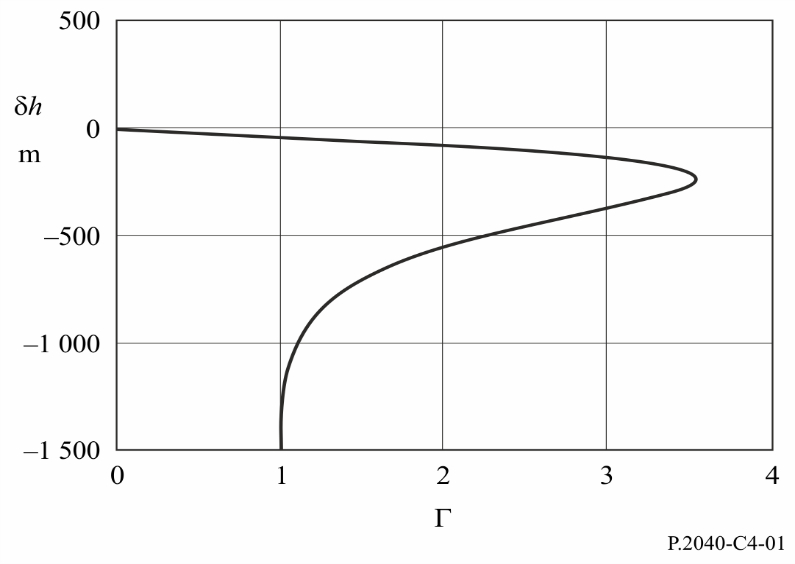 ويمثل العامل  التوهين الخاص بالطبقة مقسوماً على التوهين المقابل الخاص بالمطر. ويعمل التغيير في الارتفاعات على نمذجة التغييرات في الحجم ودرجة ذوبان الجسيمات الجليدية.5.C	معامل الضرب المتوسط على المسيريعرض هذا القسم وصفاً للعملية الحسابية التي قد يلزم إجراؤها عدة مرات لمسير معين.فلكل ارتفاع من ارتفاعات المطر hT تعطيه المعادلة (11.2.C)، يتم حساب العامل المتوسط على المسير G استناداً إلى أجزاء من المسير الراديوي ضمن شرائح من طبقة الذوبان قدر كل منها m 100. ويمثل العامل G المتوسط المرجح لمعامل الضرب  الذي يُعطى بوصفه دالة في h بواسطة المعادلة (1.4.C) لجميع الشرائح التي تحتوي على جزء من المسير، وإذا كان لدينا: ، تكون قيمة معامل الضرب 1 =  للجزء من المسير المعرّض للمطر.ويبين الشكل 1.5.C مثالاً على هندسة مسير الوصلة بالنسبة إلى شرائح الارتفاع في طبقة الذوبان. فالارتفاعان hlo وhhi (masl) هما ارتفاعا الهوائي الأدنى والهوائي الأعلى على التوالي. وتجدر الإشارة إلى أن هذا الرسم هو مجرد مثال ولا يشمل جميع الحالات.الشـكل 1.5.Cمثال على هندسة المسير نسبة إلى شرائح طبقة الذوبان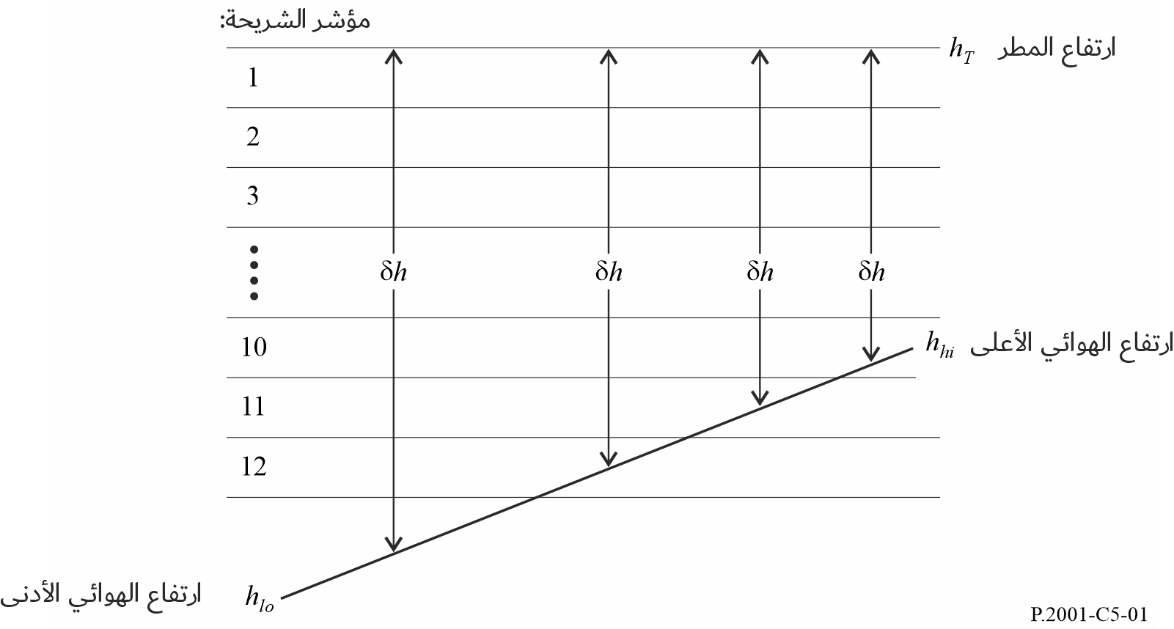 تتمثل الخطوة الأولى في حساب الشرائح التي يوجد فيها الهوائيان. دع slo وshi يشيران إلى مؤشرات الشرائح التي تحتوي على ارتفاعي الهوائيين hlo وhhi على التوالي. وهما يعطَيان بما يلي:(1a.5.C)		(1b.5.C)		حيث تعطي الدالة (x) Floor أكبر عدد صحيح يقل عن x أو يساويه.ويلاحظ أنه على الرغم من أن slo وshi كما تحسبان بواسطة المعادلتين (1a.5.C) و(1b.5.C) توصفان كمؤشرات شرائح، فإنه قد تكون لهما قيم تقل عن 1 أو تزيد عن 12.وفي الشرح التالي بنظام خطوة-خطوة، تحدد جميع الاختبارات المشروطة بدلالة مؤشرات الشرائح. ومن شأن ذلك أن يضمن المقارنات اللازمة للقيم الكسرية للارتفاعات، بما في ذلك ما إذا كانت التعادلية مرعية أم لا، المحددة بالمعادلتين أعلاه. ويعتقد أن هذا هو الأسلوب الأبسط للتأكد من أن جميع الحالات مدرجة، غير أن جميع الحالات لا يستثنى بعضها الآخر.فإذا كانت slo 1 >، فإن المسير بأكمله يكون فوق طبقة الذوبان. وفي هذه الحالة ضع 0 = G ولن تكون هناك حاجة إلى أي حسابات أخرى.وإذا كانت shi 12 <، فإن المسير بأكمله يكون عند أو تحت الحافة السفلى لطبقة الذوبان. وفي هذه الحالة ضع 1 = G ولن تكون هناك حاجة إلى أي حسابات أخرى.وإذا كانت slo = shi، فإن الهوائيين يكونان في نفس الشريحة من طبقة الذوبان. وفي هذه الحالة تحسب G باستعمال المعادلة:(2.5.C)		ولا توجد حاجة إلى مزيد من الحسابات.وخلاف ذلك، يتعين فحص كل شريحة تضم أي جزء من المسير.استهل G للاستعمال كمراكم:(3.5.C)		احسب المدى المطلوب من مؤشرات الشرائح كالتالي:(4a.5.C)		(4b.5.C)		ولجميع قيم مؤشر الشرائح s من sfirst إلى slast، يتم القيام بما يلي:ابدأ الحساب لكل مؤشر شرائح:لكل قيمة للمؤشر s، يجب أن يكون واحد من الشروط التالية سارياً بدقة. وبالنسبة للشرط الساري، استعمل المعادلات ذات الصلة (5a.5.C، b) أو (6a.5.C، b) أو (7a.5.C، b) لحساب اختلاف الارتفاع، h، والجزء المقابل من المسير في الشريحة Q.الشرط 1: shi < s وs < sloوفي هذه الحالة تكون الشريحة مُعترضة كلياً بقسم من المسير:		(5a.5.C)(5b.5.C)		الشرط 2: slo = sفي هذه الحالة تحتوي الشريحة على الهوائي الأدنى، عند ارتفاع hlo masl: (6a.5.C)		(6b.5.C)		الشرط 3: shi = sفي هذه الحالة تحتوي الشريحة على الهوائي الأعلى، عند ارتفاع hhi masl:(7a.5.C)		(7b.5.C)		لاحظ أن جميع قيم  المأخوذة من المعادلات (5a.5.C) إلى (7a.5.C) يجب أن تكون سالبة.وبالنسبة إلى  المحسوبة في ظل أي من الشروط الثلاثة السابقة، يحسب المضاعف المقابل.(8.5.C)		حيث يعرف  بدلالة h بالمعادلة (1.4.C).راكم المضاعف لهذه الشريحة:		(9.5.C)نهاية الحساب لكل مؤشر شرائح:بعد الانتهاء من الحسابات أعلاه لكل مؤشر شرائح، إذا كان الهوائي الأدنى تحت طبقة الذوبان، يجب إضافة هامش آخر إلى Gsum. ويحسب هذا الهامش كالتالي:إذا كان 12 < sloيتحصل على جزء المسير الواقع تحت الطبقة كالتالي:(10.5.C)		وحيث إن المضاعف  تحت الطبقة بمقدار 1,0، فإنه ينبغي زيادة G طبقاً للعلاقة التالية:(11.5.C)		والآن أصبحت قيمة G مساوية للقيمة المطلوبة لمعامل المسير المتوسط.المرفق D

نموذج الانعكاس غير المألوف للطبقاتتُحسب خسارة الإرسال الأساسية المرتبطة بالانتشار غير المألوف على النحو الوارد في الأقسام التالية.1.D	تحديد خواص المناطق المناخية الراديوية المهيمنة على المسيراحسب مسافتين تعطيان أطول قسمين متواصلين للمسير يمران عبر المناطق المناخية الراديوية التالية:	dtm:	القسم المتواصل الأرضي (الداخلي أو الساحلي) الأطول من المسير (km)؛	dlm:	القسم الداخلي الأطول من المسير (km).ويصف الجدول 1.D المناطق المناخية الراديوية اللازمة للتصنيف أعلاه.الجـدول 1.Dالمناطق المناخية الراديويةالكتل المائية الداخلية الكبيرةتُعرّف الكتلة المائية الداخلية "الكبيرة"، التي تُعتبر واقعة في المنطقة B، على أنها كتلة تبلغ مساحتها km 7 8002 على الأقل مع استثناء مساحات الأنهر. ويجب تضمين الجزر الموجودة داخل الكتل المائية هذه بوصفها مياه داخل العمليات الحسابية لهذه المنطقة إذا كان أكثر من %90 من مساحة أراضيها لا يعلو أكثر من m 100 فوق متوسط مستوى سطح الماء. أما الجزر التي لا تفي بهذه المعايير فيجب تصنيفها بوصفها أراضٍ برية (يابسة) لأغراض الحسابات المتعلقة بالمساحات المائية.مناطق البحيرات الداخلية أو المناطق الرطبة الكبيرةيُطلق على المناطق الداخلية الكبيرة التي تزيد مساحتها على 2km 7 800 وتحتوي على الكثير من البحيرات الصغيرة أو على شبكة من الأنهر اسم المناطق "الساحلية" التابعة للمنطقة A1 من قبل الإدارات المعنية إذا كانت نسبة %50 من مساحتها مائية وكان أكثر من %90 من أراضيها لا يعلو أكثر من m 100 فوق متوسط مستوى سطح الماء.ومن الصعب تحديد المناطق المناخية العائدة للمنطقة A1 والكتل المائية الداخلية الكبيرة ومناطق البحيرات الداخلية والمناطق الرطبة بطريقة لا لبس فيها. وبناءً على ذلك يُطلب إلى الإدارات المعنية القيام بتسجيل تلك المناطق الواقعة ضمن تخومها الإقليمية، والتي ترغب في تعريفها بوصفها تنتمي إلى فئة من تلك الفئات، لدى مكتب الاتصالات الراديوية (BR) للاتحاد الدولي للاتصالات. وفي حال عدم وجود معلومات مسجلة تناقض لذلك، تُعتبر جميع مناطق الأراضي بأنها مناطق تنتمي للمنطقة A2.وتحقيقاً للحد الأقصى من اتساق النتائج فيما بين الإدارات، يُوصى بأن يتم استناد الحسابات التي يشملها هذا الإجراء إلى خريطة العالم الرقمية (IDWM) المتاحة لدى مكتب الاتصالات الراديوية للاتحاد وذلك لخدمات الحواسيب الكبرى أو الشخصية.فإذا تمّ إدخال رموز المناطق المناخية في zi كما ورد شرحه في الفقرة 1.2، يجب عندئذ حساب dtm وdlm على أساس الافتراض بأنه عند ظهور اختلاف بين القيم المتجاورة ﻟ zi، فإن التغيير يحصل في منتصف المسافة الممتدة بين نقاط المظهر الجانب‍ي المقابلة.2.D	نقطة الانتشار الموجّهاحسب المعلمة بالاستناد إلى القسم الداخلي الأطول من المسير:		(1.2.D)احسب المعلمة μ1 التي تميز الدرجة التي يكون المسير عندها فوق الأرض، بموجب ما يلي:		(2.2.D)حيث تكون قيمة المعلمة μ1 محددة بموجب μ1  1.احسب المعلمة μ4 التي تعطى بما يلي:		(3.2.D)تُعطى الآن نقطة الانتشار غير المألوف β0 (%) لموقع مركز المسير بواسطة:		(4.2.D)3.D	خسارات حجب المواقع بالنسبة لآلية الانتشار غير المألوفتتمثل التصويبات لزوايا ارتفاع الأفق للمُرسل والمستقبل بما يلي:(1a.3.D)		(1b.3.D)		تُحسب الخسارات بين الهوائيات وآلية الانتشار غير المألوف المرتبطة بحجب المواقع على النحو التالي:زوايا ارتفاع الأفق المعدلة للمُرسل والمستقبل:(2a.3.D)	                   mrad	(2b.3.D)	                mrad	خسارات حجب المواقع للمُرسل والمستقبِل بالنسبة للمجرى:(3a.3.D)		dB	st > 0	(3b.3.D)	                dB	otherwise	(4a.3.D)		dB	sr > 0	(4b.3.D)	                dB	otherwise	4.D	تصحيح الاقتران للمجرى السطحي فوق البحراحصل على المسافة الممتدة من كل مطراف إلى البحر باتجاه المطراف الآخر:(1a.4.D)	km مسافة الساحل من المرسل           =  dct	(1b.4.D)	km         مساحة الساحل من المستقبل =  dcrوفيما يتعلق بالمسافتين dtm وdlm الواردتين في الفقرة 1.D أعلاه، من المفضل الحصول على المسافات فوق الأرض وحتى الساحل الأول من خريطة العالم الرقمية (IDWM). فإذا تمّ إدخال رموز المنطقة المناخية في zi كما ورد شرحه في الفقرة 1.2، يجب عندئذ حساب dct وdcr على أساس الافتراض بأنه عند ظهور اختلاف بين القيم المتجاورة ﻟ zi، فإن التغيير يحصل في منتصف المسافة الممتدة بين نقاط المظهر الجانب‍ي المقابلة.أما تصويبات الاقتران للمجرى السطحي فوق البحر بالنسة للمُرسل والمستقبل، Act وAcr على التوالي، فيبلغ كلاهما صفراً باستثناء المجموعات التالية من الشروط:	                dB(2a.4.D)	if (  0.75) and (dct ≤ dlt) and (dct ≤ 5 km)		(2b.4.D)	                dB	otherwise		                dB(3a.4.D)	if (  0.75) and (dcr ≤ dlr) and (dcr ≤ 5 km)		(3b.4.D)	                dB	otherwise	حيث تمثل  جزءاً من المسير فوق البحر كما ورد في الجدول 4.5.D	خسارة الاقتران الكلية لآلية الانتشار غير المألوفيمكن الآن حساب خسارة الاقتران الكلية بين الهوائيين وآلية الانتشار غير المألوف على النحو الآتي:(1.5.D)	                dB	ويعتبر Alf تصحيحاً تجريبياً يعلل تزايد التوهين مع طول الموجة في الانتشار الموجّه:(2a.5.D)		dB	if f < 0.5 GHz	(2b.5.D)	                dB	otherwise	حيث تمثل  جزءاً من المسير فوق البحر كما ورد في الجدول 4.6.D	الخسارة المعتمدة على المسافة الزاويّةالتوهين الزاويّ المحدد ضمن آلية الانتشار غير المألوف:(1.6.D)	                dB/mrad	زوايا ارتفاع الأفق المعدلة للمُرسل والمستقبل:(2a.6.D)	                 mrad	(2b.6.D)	                 mrad	المسافة الزاويّة الكلية المعدّلة للمسير:(3.6.D)	          mrad	الخسارة المعتمدة على المسافة الزاويّة:(4a.6.D)	                dB	θa > 0	(4b.6.D)	         dB	otherwise	7.D	الخسارة المعتمدة على المسافة والوقتتُحسب الخسارة في آلية الانتشار غير المألوف التي تعتمد على كلٍ من مسافة الدائرة الكبرى والنسبة المئوية من الوقت بالقيام أولا بحساب قيمة ما يلي.المسافة المعدّلة لعامل خشونة التضاريس الأرضية:(1.7.D)	                 km	عامل خشونة التضاريس الأرضية:(2a.7.D)		hm > 10 m 	(2b.7.D)		otherwise	أما الحد اللازم لتصحيح هندسة المسير فهو:		(3.7.D)وإذا كان α < −3,4، ضع α =3,4−عامل هندسة المسير:		(4.7.D)وإذا كان 2 > 1، ضع 1 = 2النسبة المئوية من الزمن المرتبطة بالانتشار غير المألوف المعدلة لموقع عام وخواص محددة للمسير:(5.7.D)	                %	والأس اللازم لخسارة معتمدة على الوقت:		(6.7.D)الخسارة المعتمدة على الوقت:(7.7.D)	                 dB	8.D	خسارة الإرسال الأساسية المرتبطة بالانتشار الموجّهتُعطى خسارة الإرسال الأساسية المقترنة بالانتشار غير المألوف بما يلي:(1.8.D)	   dB	المرفق E

الانتثار التروبوسفيرييوصى بإجراء الخطوة بخطوة التالي لتقدير خسارة الإرسال الأساسية الناجمة عن الانتثار التروبوسفيري Lbs(p) غير المتعداة لنسب مئوية من الوقت ‎p. وتقوم الطريقة على أساس اختيار منطقة مناخية ملائمة. ويتطلب الإجراء معلمات الوصلة لطول مسير الدائرة العظمى ‎d (km) ‏والتردد f ‎(MHz) ‏وكسب هوائي الإرسال Gt ‎(dBi) ‏وكسب هوائي الاستقبال Gr ‎(dBi) ‏وزاوية ارتفاع الأفق t ‎(mrad) ‏عند المرسل، وزاوية ارتفاع الأفق r ‎(mrad) ‏عند المستقبل:‎‏الخطوة ‎1: ‏الحصول على متوسط الانكسارية السنوية لسطح مستوى البحر ‎N0 ‏ومعدل تفاوت الانكسارية الراديوية ‎ ‏للحجم المشترك للوصلة المعنية باستخدام الخرائط الرقمية المقابلة (من الملفين "N050.txt" و"DN_Median.txt" على التوالي). يمكن الحصول على إحداثيات سطح الأرض المقابلة لحجم مشترك وفقا للطريقة الواردة في الفقرة ‎9.3.‏الخطوة ‎2: ‏تُحسب زاوية التناثر ‎θ (‏المسافة الزاوية) من‎ المعادلة:(1.E)	                mrad	حيث إن قيم "" (thetas) الثلاثة الواردة في الجانب الأيمن من المعادلة تظهر في الجدول 4.وتُحدَد قيمة θ بحيث يكون θ .الخطوة 3: تقدَّر خسارة الاقتران Lc بين الفتحة والوسط من‎ المعادلة:(2.E)	                 dB	حيث Gt وGr هما كسبا الهوائي.الخطوة 4: تقدَّر خسارة الإرسال الأساسية الناجمة عن الانتثار التروبوسفيري غير المتعداة للنسبة المئوية %p من الوقت من‎ المعادلة:(3.E)	                 dB	حيث:(4.E)		       dB			(5.E)		(6.E)		(7.E)وحيث:	:	مسافة مسير الدائرة العظمى (km)	:	ارتفاع هوائي الإرسال فوق متوسط مستوى سطح البحر (m)	:	‏ارتفاع هوائي الاستقبال فوق متوسط مستوى سطح البحر (m)	:	‏ارتفاع التضاريس الأرضية فوق مستوى سطح البحر في الموقع الجغرافي للحجم المشترك (‎km)	:	ارتفاع المقياس (‎km) ‏الذي يمكن تحديده إحصائيا في ظروف مناخية مختلفة. ولأغراض مرجعية، يمكن تحديد المتوسط العالمي لارتفاع المقياس على أنه  =km 7,35.وتلافياً للتقدير الناقص لخسارة الانتثار التروبوسفيري للمسيرات القصيرة، حدد Lbs بحيث تكون:(8.E)	                 dB	حيث ترد خسارة الإرسال الأساسية في الفضاء الحر Lbfs في الجدول 4.المرفق F

التوهين الناتج عن الامتصاص الغازي1.F	مقدمةيصف هذا المرفق طرق حساب التوهين الناجم عن الامتصاص الغازي لأنواع مختلفة من المسيرات الراديوية. وقد وردت الإشارات المرجعية لأقسام هذا المرفق في أماكن أخرى حسب الاقتضاء.وتتطلب العمليات الحسابية هنا معرفة كثافة بخار الماء السطحية sur g/m3 للمواقع المعنية. ويمكن الحصول على قيم sur من ملف البيانات "surfwv_50_fixed.txt".وتُنتج كل عملية حسابية ثلاث قيم للتوهين، وهي الناجمة عن الامتصاص بسبب: الأكسجين، وبخار الماء في الأحوال التي ينعدم فيها المطر وبخار الماء في الأحوال التي يسودها المطر.2.F	الامتصاص الغازي للمسير السطحييقدم هذا القسم طريقة حساب الامتصاص الغازي لمسير "سطحي".احصل على كثافة بخار الماء السطحية في حالة انعدام المطر sur, g/m3، في منتصف المسير، كما وردت من me وmn في الجدول 4، وذلك من ملف البيانات "surfwv_50_fixed.txt".ضع hsur = hmid. ويعرض في الجدول 4 ارتفاع التضاريس عند منتصف المسير hmid.استخدم المعادلة (11.F) لحساب التوهين المحدد بمستوى سطح البحر الناجم عن بخار الماء في الأحوال التي ينعدم فيها المطر w، dB/km.استخدم المعادلة (9.F) لحساب كثافة بخار الماء السطحي في الأحوال التي يسودها المطر، surr، g/m−3.أعد حساب قيمة sur وفقاً للصيغة surr = sur.استخدم المعادلة (11.F) لحساب التوهين المحدد بمستوى سطح البحر الناجم عن بخار الماء في الأحوال التي يسودها المطر، wr، dB/km.احسب الارتفاع لكثافة بخار الماء:(1.F)	                 masl	وتُعطى الآن التوهينات الثلاثة الناجمة عن التوهين الغازي للمسير السطحي بواسطة:التوهين بسبب الأكسجين:(2a.F)	                  dB	حيث ترد o، أي التوهين المحدد بمستوى سطح البحر الناجم عن الأكسجين، في الجدول 4.التوهين بسبب بخار الماء في الأحوال التي ينعدم فيها المطر:(2b.F)	                dB	التوهين بسبب بخار الماء في الأحوال التي يسودها المطر:(2c.F)	                dB	3.F	الامتصاص الغازي لمسير الانتثار التروبوسفيرييقدم هذا القسم طريقة لحساب الامتصاص الغازي لمسير كامل للانتثار التروبوسفيري، وذلك من المرسِل إلى المستقبِل من خلال الحجم المشترك للانتثار.تحصل على كثافة بخار الماء عند السطح في ظل عدم وجود أمطار، sur g/m3، عند موقع المرسل المحدد بالمتغيرين te وtn في الجدول 1 من ملف البيانات “surfwv_50_fixed.txt”.استخدم الطريقة الواردة في القسم 4.F باعتماد hsur = h1 وelev = tpos وdcv = dtcv، لإعطاء التوهينات الغازية بسبب الأكسجين وبسبب بخار الماء في الأحوال التي ينعدم فيها المطر والأحوال التي يسودها المطر بالنسبة للمسير من المرسل إلى الحجم المشترك بالانتثار التروبوسفيري حيث h1 هو ارتفاع أول نقطة في المظهر الجانبي فوق مستوى سطح البحر بالأمتار، وترد tpos وdtcv في الجدول 4. احتفظ بالقيم المحسوبة بموجب المعادلات من (8a.F) إلى (8c.F) وفقاً لما يلي:(3a.F)	                 dB	(3b.F)	                 dB	(3c.F)	                 dB	تحصل على كثافة بخار الماء عند السطح في ظل عدم وجود أمطار، sur، g/m3، عند موقع المستقبل المحدد بالمتغيرين re وrn في الجدول 1 من ملف البيانات "surfwv_50_fixed.txt".استخدم الطريقة الواردة في 4.F باعتماد hsur = h1 وelev = rpos وdcv = drcv لإعطاء التوهينات الغازية بسبب الأكسجين وبسبب بخار الماء في الأحوال التي ينعدم فيها المطر والتي يسودها المطر بالنسبة للمسير من المستقبل إلى الحجم المشترك للانتثار التروبوسفيري حيث hn هو ارتفاع آخر نقطة في المظهر الجانبي فوق مستوى سطح البحر بالأمتار وترد rpos وdrcv في الجدول 4. احتفظ بالقيم المحسوبة بموجب المعادلات من (8a.F) إلى (8c.F) وفقاً لما يلي:(4a.F)	                dB	(4b.F)	                dB	(4c.F)	                dB	وتُعطى التوهينات الغازية بسبب الأكسجين وبسبب بخار الماء في الأحوال التي ينعدم فيها المطر والأحوال التي يسودها المطر بالنسبة للمسير الكامل للانتثار التروبوسفيري بواسطة:(5a.F)	                dB	(5b.F)	                dB	(5c.F)	                dB	4.F	الامتصاص الغازي للمسير من المطراف إلى الحجم المشترك للانتثار التروبوسفيرييقدم هذا القسم طريقة لحساب التوهين في الأحوال التي ينعدم فيها المطر بالنسبة لمسير من المطراف إلى الحجم المشترك للانتثار التروبوسفيري. وتمثل المدخلات كثافة بخار الماء عند السطح في ظل عدم وجود أمطار sur وg/m3 وارتفاع التضاريس hsur masl وزاوية ارتفاع المسير elev mrad، والمسافة الأفقية من الحجم المشترك dcv km، على النحو الموصف لكل من المناسبتين عند استخدام هذا القسم على النحو المبين في 3.F أعلاه.وتتمثل المخرجات في التوهينات الناجمة عن الأكسجين وبخار الماء في كل من الأحوال التي ينعدم فيها المطر والتي يسودها المطر بالنسبة للمسير من المطراف إلى الحجم المشترك للانتثار التروبوسفيري، أي Ao وAw وAwr بالوحدة dB.استخدم المعادلة (11.F) لحساب التوهين المحدد بمستوى سطح البحر بسبب بخار الماء في الأحوال التي ينعدم فيها المطر w، بوحدة dB/km.استخدم المعادلة (9.F) لحساب كثافة بخار الماء للسطح في الحالات التي يسودها المطر، surr، بوحدة g/m−3.أعد حساب قيمة sur وفقاً للصيغة sur = surr.استخدم المعادلة (11.F) لحساب التوهين المحدد بمستوى سطح البحر بسبب بخار الماء في الأحوال التي يسودها المطر wr، بوحدة dB/km.احسب الكميات do وdw بالنسبة للأكسجين وبخار الماء:		(6a.F)		(6b.F)احسب المسافات الفعّالة deo وdew بالنسبة للأكسجين وبخار الماء:(7a.F)	                 km	(7b.F)	                 km	وتُعطى التوهينات الغازية بسبب الأكسجين وبسبب بخار الماء في كل من الأحوال التي ينعدم فيها المطر والأحوال التي يسودها المطر بالنسبة للمسير الكامل للانتثار التروبوسفيري بواسطة:(8a.F)	                 km	(8b.F)	                 km	(8c.F)	                 km	حيث ترد o، أي التوهين المحدد بمستوى سطح البحر بسبب الأكسجين، في الجدول 4.5.F	كثافة بخار الماء في حالة المطريقدم هذا القسم طريقة لحساب كثافة بخار الماء الجوية في حالة المطر. وقد استُخدمت المعادلة المكونة من قسمين (9.F) في الأقسام السابقة.		(9.F)6.F	التوهينات المحددة بمستوى سطح البحريقدم هذا القسم معادلات استُخدمت في الأقسام السابقة. لاحظ أن هذه المعادلات ليست صالحة للترددات التي تزيد على GHz 54. ويتوفر عدد أكبر من العبارات العامة في التوصية ITU-R P.676.التوهين المحدد بمستوى سطح البحر بسبب الأكسجين:(10.F)	                 dB/km	التوهين المحدد بمستوى سطح البحر بسبب بخار الماء محسوباً بالوحدة dB/km:		(11.F)حيث:(12a.F)		(12b.F)	                g/m3	المرفق G

الانتشار بواسطة التأين المتفرق للطبقة Eيصف هذا المرفق طريقة لإعطاء خسارة الإرسال الأساسية للانتشار بواسطة التأين المتفرق للطبقة E غير المتعداة للنسبة المئوية %p من الزمن استناداً إلى خرائط ترددات الطبقة E (foEs) المتعداة للنسب المئوية %0,1 و%1 و%10 و%50 من السنة المتوسطة (الملفات FoEs0.1.txt وFoEs01.txt وFoEs10.txt وFoEs50.txt على التوالي). وتهدف بصورة أولية إلى التنبؤ بالتداخل على مسيرات طويلة لخطوط العرض المنخفضة والمتوسطة. ويجب أن لا تُعتبر الطريقة موثوقة عند خطوط العرض المغنطيسية الأرضية المنخفضة أو المرتفعة، ولا يلزم حسابها لمسير في خط البصر. وتجدر الملاحظة أن الحالات التي تتميز بارتفاع شدة الإشارة بسبب هذه الظاهرة تُظهر اعتماداً قوياً جداً على المواسم.وتتضمن العمليات الحسابية حجب المطراف، وتتفاوت وفقاً للزاوية الأولية للهوائي. ولذلك يتم إجراء عملية الحساب بالنسبة لجميع أطوال المسيرات لقفزة تردد واحدة وقفزتين على السواء. وتُجمع هذه النتائج في نهاية الإجراء.1.G	استخراج ترددات الطبقة E (foE)إذا كانت النسبة المئوية %p من الزمن معروفة، حدد قيم النسب المئوية الزمنية المستخدمة للاستكمال الداخلي أو الاستكمال الخارجي، p1 وp2، وفقاً للجدول 1.G.الجـدول 1.Gالشروط لتحديد p1 وp2وفيما يتعلق بموقعٍ معين، احصل على foEs1 وfoEs2 من خرائط foEs المتعداة للنسبة المئوية p1 و%p2 من الزمن على التوالي. احسب foEs المتعدّاة للنسبة المئوية %p من الزمن مستخدماً ما يلي:(1.G)	                 MHz	2.G	الانتشار لقفزة واحدةاحصل على foEs بوحدة MHz كما حُسبت بواسطة المعادلة (1.G) لمنتصف المسير.احسب الخسارة الأيونوسفيرية لقفزة واحدة:(2.G)	احسب طول المسير المائل: (3.G)	                 km	حيث hes هي ارتفاع طبقة التأين المتفرق E بالكيلومترات، محددة عند km 120.يمكن الآن حساب الخسارة في الفضاء الحر بالنسبة للمسافة المائلة: (4.G)		حيث تم تعريف الدالة LbfsD بالمعادلة (41).أما الزاوية الأولية للشعاع فوق الخط الأفقي المحلي عند المطرافين بالنسبة لقفزة واحدة فتعطى بواسطة: (5.G)	                rad	حيث:(5a.G)	                 rad	وتعطى زوايا الانعراج للمطرافين بما يلي:(6.G)	                 rad	وتُعطى معلمات الانعراج المقابلة بواسطة:(6a.G)		if 	(6b.G)		otherwise	وتعطى عندئذ خسارة الانعراج عند المطرافين بواسطة:(7a.G)	                dB	(7b.G)	                dB	حيث تعرّف الدالة J بالمعادلة المؤلفة من قسمين (43).والآن تعطى خسارة الإرسال الأساسية للانتشار بواسطة التأين المتفرق للطبقة E لقفزة واحدة بواسطة:(8.G)	                 dB	3.G	الانتشار لقفزتيناحصل على foEs2h بوصفها القيمة الأدنى بين القيمتين المحسوبتين بواسطة المعادلة (1.G) عند ربع طول المسير وثلاثة أرباعه. ويمكن الحصول على خط الطول وخط العرض عند ربع المسير وثلاثة أرباعه باستخدام طريقة مسير الدائرة الكبرى الواردة في المرفق H بوضع dpnt = d 0,25 وdpnt = d 0,75 في المعادلة (7.H) على التوالي.احسب الخسارة الأيونسفيرية لقفزتين:(9.G)		احسب طول المسير المائل:(10.G)	                 km	والآن يمكن حساب الخسارة في الفضاء الحر للمسافة المائلة:(11.G)		حيث تم تحديد الدالة LbfsD بالمعادلة (41).أما الزاوية الأولية للشعاع فوق الخط الأفقي المحلي عند المطرافين بالنسبة لقفزتين فتعطى بواسطة:(12.G)	                 rad	حيث:(12a.G)	                 rad	وتُعطى زوايا الانعراج للمطرافين بما يلي:(13.G)	                 rad	وتُعطى معلمات الانعراج المقابلة بواسطة:وتُعطى خسارات الانعراج عند المطرافين بواسطة:(15a.G)	                dB	(15b.G)	                dB	حيث تعرّف الدالة J بالمعادلة المؤلفة من قسمين (43).والآن تعطى خسارة الإرسال الأساسية للانتشار بواسطة التأين المتفرق للطبقة E لقفزتين بما يلي:(16.G)	                 dB	4.G	خسارة الإرسال الأساسيةتُعطى الآن خسارة الإرسال الأساسية للانتشار بواسطة التأين المتفرق للطبقة E، Lbe (dB) بما يلي:المرفق H

حسابات مسير الدائرة الكبرى1.H	مقدمةيعرض هذا المرفق توجيهات بشأن حساب النقاط الوسيطة على المسير الراديوي حين يستدعي الأمر استخدام إحداثيات خط الطول وخط العرض.ويتمثل التطبيق الأهم في العثور على منتصف طول المسير الراديوي، الذي يشكل الموقع الذي يجب من أجله الحصول على أهم المعلمات المناخية الراديوية. كما أن نموذج الانتشار بواسطة التأين المتفرق للطبقة E الوارد في المرفق G يتطلب معرفة النقطتين اللتين تقعان عند ثلث وثلاثة أرباع طول المسير.وقد تمّ تعريف المواقع المطرافية في معلمات المدخلات الأساسية المدرجة في الجدول 1.2.2 في المتن الرئيسي لهذه التوصية بدلالة خط الطول وخط العرض. ويُعزى ذلك إلى توقع الحصول على معلمات مناخية راديوية من الخرائط العالمية التي تتطلب معرفة تلك الإحداثيات. وفيما يتعلق بالمسيرات القصيرة، والتي التزاماً بالدقة المتوخاة يمكن بالمسيرات التي تصل في قصرها إلى km 100، فمن الأكثر دقة والأكثر سهولة تحويل المواقع المطرافية إلى إحداثيات ديكارتية، كما هو الحال في الشبكة الوطنية أو في إحدى شبكات النظام المركاتوري المستعرض الشامل (UTM)، وحساب نقاط المسير الوسيطة باعتماد الهندسة الديكارتية وتحويلها ثانيةً إلى خط طول وخط عرض للحصول على المعلمات المناخية الراديوية.وفي الأقسام التالية، لم يرد ذكر الوحدات الخاصة ببعض الزوايا، حيث إنها تعتمد على الوحدات التي يتطلبها تنفيذ الدوالّ المثلثية، على أن يجري التحويل حسب الاقتضاء.2.H	طول المسير واتجاهه الزاويتتطلب هذه الطريقة معرفة طول المسير d بالكيلومترات، وهو ما يتيحه المظهر الجانب‍ي. وقد يكون من المفيد حساب طول المسير مباشرةً من الإحداثيات المطرافية.احسب الفرق في خط الطول بين المطرافين، ويعطى بما يلي:(1.H)	                degrees	احسب الكمية r:		(2.H)احسب طول المسير بوصفه الزاوية المقابلة في مركز الأرض ذات نصف القُطر المتوسط:		(3.H)احسب طول المسير على الدائرة الكبرى:(4.H)	                 km	حيث drad هي d بوحدة الراديان، وRe معطى في الجدول 2.وكما جاء في الفقرة 1.H أعلاه، وكاختبار للاتساق، يمكن مقارنة قيمة dgc بقيمة d، كما وردت في الجدول 1 وتم الحصول عليها في الفقرة 2.3.احسب الكميتين x1 وy1:		(5a.H)		(5b.H)احسب الاتجاه الزاوي لمسير الدائرة الكبرى انطلاقاً من المرسل باتجاه المستقبل، Bt2r، بوصفه الزاوية شرقاً (باتجاه عقارب الساعة) بين اتجاه الشمال عند المرسل واتجاه المسير. ولأسباب رقمية، من الضروري الاحتفاظ بالقيم المطلقة الصغيرة جداً للزوايا التي تعطيها الدالة المثلثية العكسية:(6.H)		حيث تسمح الدالة “arctan2” بحساب الزاوية بين الخط الذي يربط نقطة المنشأ الديكارتية بنقطة عند (x,y) وبين المحور X، ما يعطي قيمة Bt2r في الربع المناسب، ويسمح بأن تكون قيمة أي من x أو y، وليس كليهما، مساوية للصفر.وإذا لم تكن الدالة “arctan2” متوفرة في أرشيف أو مكتبة، فمن الممكن تطبيقها بالتدقيق في قيم x وy واستخدام دالة الظلّ العكسية الاعتيادية لزاوية لا تتجاوز 45 درجة، الأمر الذي يمكن تنفيذه على الدوام.3.H	حساب النقطة الوسيطة للمسيرتعطي العملية الحسابية التالية خط العرض وخط الطول عند أي نقطة على طول المسير من المرسِل إلى المستقبل. أما المسافة الممتدة من المرسل إلى النقطة الوسيطة، dpnt (بالكيلومترات)، فيمكن تحديدها في الوثيقة حيثما يتم استخدام هذا القسم.احسب المسافة إلى النقطة بوصفها الزاوية المقابلة عند مركز الأرض ذات نصف القُطر المتوسط:(7.H)	                 rad	لاحظ أن المعادلة (7.H) تعطي pnt بوحدة الراديان: احسب الكمية s:(8.H)		يُعطى الآن خط العرض للنقطة الوسيطة بواسطة: 		(9.H)احسب الكميتين x2 وy2:(10a.H)		(10b.H)		احسب خط الطول للنقطة الوسيطة pnte. ولأسباب تتعلق بالأعداد، من الضروري الاحتفاظ بالقيم المطلقة الصغيرة جداً للزوايا التي تعطيها الدالة المثلثية العكسية:		(11.H)وعند الضرورة، قم بتعديل pnte لتقع في المدى الصحيح البالغ 360. وتجدر الإشارة إلى أن معظم عمليات تطبيق الدالة arctan2 تُعطي قيمةً تقع في المدى من -180 إلى 180 حسب الاقتضاء.المرفق I

الإجراء التكراري لعكس دالة التوزيع التراكمي1.I	مقدمةيحدد هذا المرفق إجراءً تكرارياً يمكن استخدامه لحساب مستوى التوهين A لآلية انتشار من أجل قيمة معينة لنسبة مئوية %q من الزمن يتم خلالها تجاوز المستوى A. وتمثل الدالة A(q) دالة عكسية للتوزيع التراكمي. ويُعتبر الإجراء التكراري ضرورياً حين يُصاغ نموذج الانتشار لحساب النسبة المئوية q من الزمن التي يتم فيها تجاوز مستوى توهين معين A. وتمثل الدالة Q(A) دالة التوزيع التراكمي.وبموجب نموذج الانتشار الواسع المدى (WRPM) يتم بصورة أساسية حساب المستوى A بالنسبة لقيمة معينة q أو p. ومع ذلك، تتم صياغة النموذجين الفرعيين للخبو في الجو الصافي والخبو بسبب هطول الأمطار من أجل حساب q بالنسبة لقيمة معينة للسوية A. وبناءً على ذلك، يُعتبر عكس دالة التوزيع التراكمي مطلوباً لهذين النموذجين الفرعيين، وتحديداً للجمع بين هذين النموذجين الفرعيين.تجدر الملاحظة أنه على الرغم من أن الإجراء المحدد في هذا المرفق تمت صياغته بدلالة قيم الخبو A، فإنه يطبق لعمليتي الخبو (A > 0) والتحسين (A < 0) على السواء.2.I	طريقة التكراريحدد هذا القسم الدالة Aiter(q) التي تعطي التوهين الناجم عن آليات انتشار مختارة متعداة للنسبة المئوية %q من الزمن. وفي عدة مواقع، يستدعي الإجراء وجود الدالة Qiter(A) التي تمثل دالة التوزيع التراكمي لنموذج الانتشار الذي تُطلب من أجله الدالة Aiter(q). وقد تم تعريف الدالة Qiter(A) في المتن الرئيسي في المكان التي يلزم فيه استخدام الإجراء التكراري الخاص بهذا المرفق.الدالة Qiter(A) لها ميل سالب؛ ومن ثم، تنبغي الإشارة إلى أنه في حين يكون Ahigh أكبر من Alow، يكون qhigh أقل من qlow.وتجري عملية التكرار على مرحلتين: الأولى تتمثل في تحديد مدى للبحث عن مستويات التوهين التي تتضمن النسبة المئوية اللازمة من وقت الخبو. والثانية، اعتماد عملية بحث اثنينية من أجل صقل عملية البحث بحيث تقع النسبة المئوية الناتجة من الزمن ضمن نطاق التفاوت المعين المسموح به للنسبة المئوية المستهدفة من وقت الخبو.المرحلة 1: تحديد مدى البحثيمكن تحديد القيمة الأولية للتوهين التجريب‍ي، Ainit، عند أية قيمة موجبة غير صفرية. وقد توجد أسباب تتعلق بالكفاءة لحساب القيمة Ainit على أساس موضوعي إلى حد ما. بيد أنه تبيّن أن مجرد تحديد Ainit بقيمة 10 dB يسفر عن قدر معقول من الكفاءة في عملية التكرار.حدد القيم الأولية لحدّي البحث العالي والمنخفض للتوهين ولخطوة التوهين، وهذه القيم تُعطى كما يلي: (1.I)	                dB	(2.I)	                dB	(3.I)	                dB	استهل التوهينات Ahigh وAlow المتعداة لنسبة مئوية من الزمن بالقيمة:(4a.I)	                dB	(4b.I)	                dB	المرحلة1: تكرار مدى البحث الأولي:إذا كانت q < qhigh، تابع على النحو الآتي:	أعد حساب قيمة Alow = Ahigh؛	أعد حساب قيمة qlow = qhigh؛	أعد حساب قيمة Astep = 2 × Astep؛	أعد حساب قيمة Ahigh = Ahigh + Astep؛	أعد حساب قيمة qhigh مستخدماً المعادلة: (4a.I)؛	عُد ثانيةً إلى بداية تكرار مدى البحث وكرر منطلقاً من هناك.إذا كانت q > qlow، تابع على النحو الآتي:	أعد حساب قيمة Ahigh = Alow؛	أعد حساب قيمة qhigh = qlow؛	أعد حساب قيمة Astep = 2 × Astep؛	أعد حساب قيمة Alow = Alow − Astep؛	أعد حساب قيمة qlow مستخدماً المعادلة (b4.I)؛	عُد ثانية إلى بداية تكرار مدى البحث وكرر منطلقاً من هناك.وفي الحالات الأخرى، أي إذا كانت q ≥ qhigh وq ≤ qlow، فتابع من المرحلة 2. وتتطلب عروة مدى البحث الأولي في العادة عدداً قليلاً من عمليات التكرار. ومن أجل ضمان الاستقرار العددي، يجب إنهاء العروة بعد 10 عمليات تكرار بغض النظر عن قيم qlow وqhigh، ومتابعة العملية الحسابية انطلاقاً من المرحلة 2.المرحلة 2: البحث الاثنينيحدد قيمة:(5.I)	                dB	ابدأ تكرار البحث الاثنيني:	احسب التوهين Atry المتعدي لنسبة مئوية من الزمن:(6.I)	                %		إذا كانت qtry < q، أعد حساب قيمة Ahigh = Atry.	وإلا، أعد حساب قيمة Alow = Atry.	أعد حساب قيمة Atry مستخدماً المعادلة (5.I).	عُد ثانية إلى بداية تكرار البحث الاثنيني وكرر منطلقاً من هناك. إن عدد عمليات تكرار عروة البحث الاثنيني niter يحدد الدقة المطلقة للدالة المحسوبة Aiter(q). وتحقيقاً لقدر من الدقة يزيد على Aacc، حدد niter عند قيمة أصغر عدد صحيح أكبر من أو يعادل . ويجب أن يكون Aacc = dB 0,01 كافياً. وفور إكمال عمليات التكرار niter، تابع ما يرد أدناه.احسب القيمة التقريبية للتوهين المتعدي للنسبة المئوية %q من الزمن بواسطة:(7.I)	                %	المرفق J

بنية نموذج الانتشار الواسع المدى1.J	مقدمةيعرض هذا المرفق بنية نموذج الانتشار الواسع المدى الكلي ويشرح كيف أن الطرق المستخدمة في جمع النماذج الفرعية معاً تعكس خصائص الارتباطات القائمة للنماذج الفرعية.ويستند النموذج إلى فكرة جمع النماذج الفرعية السبعة التي تمثل سبع آليات انتشار منفصلة. وهذه الآليات هي الانعراج والانتشار الموجّه والانتثار التروبوسفيري والانتشار بواسطة التأين المتفرق للطبقة E والامتصاص الغازي والانتشار متعدد المسيرات/التبئير. وتوفر الآليات الأربع الأولى مسيرات من طرف إلى طرف آخر بين المرسل والمستقبل. وتتبع الموجات الراديوية لكل آلية من تلك الآليات، من حيث المبدأ، مسيراً مختلفاً عبر الغلاف الجوي، وتعمل الآليات الأربع بصورة "متوازية". أما الآليات الثلاث الأخيرة فلا تقوم بحد ذاتها بتوفير مسيرات الإشارة بين المرسل والمستقبل، بل تشكل آليات توهين إضافية تنتج خسارة إضافية على المسيرات الأربعة من طرف إلى آخر.ولا يُعتبر الجمع بين النماذج السبعة أمراً بسيطاً نظراً لكونها نماذج تعتمد على الوقت وتحمل الطابع الإحصائي. وتشكل خصائص ترابط النماذج المحور المركزي لهذه الطريقة. وتعكس ترابطات النماذج الترابطات بين آليات الأرصاد الجوية القائمة التي تسبّب التغاير في الوقت. وقد استُخدمت إعادة فحص حديثة لبيانات الأرصاد الجوية العالمية طويلة الأجل لتحديد الترابطات القائمة بين مختلف النماذج الفرعية. وكان لا بدّ من اعتماد التبسيط لوضع نموذج من السهل تنفيذه نسبياً - إذ يستدعي الأمر عموماً وجود نماذج عددية تمثل الخصائص الإحصائية التامة لآليات الانتشار.2.J	الجمع بين النماذج الفرعيةيُظهر الشكل 1.2.J بنية النموذج الكلي. ويمثل الخط المزدوج للأطر والخطوط المزدوجة العرض في الرسم حقيقة أن ما ينساب في الشكل ليس إشارات أو طاقة بل هو توزيع إحصائي كامل للطاقة/الخسارة. وهو بالتحديد الدالة العكسية للتوزيع التراكمي (ICDF) للنماذج. ويحدد ذلك توزيع قيم خسارة الإرسال الأساسية L كدالة في النسبة المئوية p من الزمن. أما مضاميم النماذج فيتم تمثيلها بدوائر حيث يشير الحرف الموجود في المضمام إلى خاصية الترابط الخاصة بالمضمام: فالحرف “C” يرمز إلى الترابط التام، فيما يعني الحرف “E” عدم استبعاد إحدى الآليات للأخرى، بينما يشير الحرف “U” إلى انعدام الترابط. أما المضاميم التي تحمل الحرف “S” فهي مضاميم عددية حيث تتمثل إحدى الكميات التي يتم جمعها في عدد بسيط (عادة ما يكون رقماً وسطياً) بدلا من كونه توزيعاً تاماً.وترد بشكل واضح في الفقرتين 4 و5 تفاصيل الطريقة التي يتم بموجبها الجمع بين النماذج الفرعية. أما فيما يتعلق بالمعلومات، فيتم هنا عرض الصيغ المستخدمة للجمع بين عمليتي توزيع على أساس أن الأنواع الأربعة من خصائص الترابط قد استُخدمت.تمثل L في المعادلات التالية خسارة الإرسال الأساسية لنموذج واحد من النماذج الأربعة للانتشار من طرف لآخر. وترمز A إلى التوهين بالنسبة إلى الفضاء الحر الناتج عن أحد النماذج الإضافية. وتدل L(p) أو A(p) على قيمة الدالة العكسية للتوزيع التراكمي الخاصة بنسبة مئوية p من الزمن. أما اللواحق in1 وin2 وout فتُستخدم بداهةً للدوالّ العكسية للتوزيع التراكمي، فيما تُعتمد اللاحقة scal للدخل العددي.فالجمع بين دالتين تامتي الترابط من الدوالّ العكسية للتوزيع التراكمي (المضمام “C”) هو مجرد جمع للقوى أو الخسارات الخاصة بنسبة مئوية p من الزمن. وتُرتهن طريقة تنفيذ ذلك بما إذا كانت النماذج المقرّر الجمع بينها معبَّراً عنها بواسطة خسارات الإرسال الأساسية، أو خسارة الإرسال الأساسية والتوهين بالنسبة إلى الفضاء الحر:(1a.J)	                dB	(1b.J)	                dB	كما يُعتبر الجمع بين دالة عكسية للتوزيع التراكمي وبين قيمة ثابتة (المضمام “S”)، على سبيل المثال قيمة متوسطة وحيدة للتوهين، أمراً بسيطاً. فالخرج المتمثل بالدالة العكسية للتوزيع التراكمي هو مجرد دخل متمثل بدالة عكسية للتوزيع التراكمي تمت "زحزحته" على امتداد محور القوة/الخسارة بمقدار قيمة الكمية العددية للدخل:(2.J)	                dB	لاحظ أن المجموعتين “C” و“S” يمكن تنفيذهما على أساس "كل نقطة على حدة"، أي أن قيمة الخرج عند النسبة المئوية %p من الزمن تتوقف فقط على قيم النسب المئوية %p لنماذج الدخل، ولا تتطلب عمليات التوزيع الكاملة. أما الجمع بين الآليات التي لا تستبعد إحداها الأخرى (المضمام “E”) فيتسم بقدر أكبر من الصعوبة في التنفيذ من الناحية الحسابية علماً بأنه بسيط من حيث المفهوم. فالنسب المئوية من الزمن لدالتين عكسيتين للتوزيع التراكمي للمدخلات تُجمع عند كل قيمة من قيم الخسارة:(3.J)	                dB	ويتطلب ذلك إجراءً تكرارياً يستخدم عمليات التوزيع التامة لكميات المدخلات. وتُستخدم هذه الطريقة للجمع بين الآلية المتعلقة بالجو الصافي والأخرى المتعلقة بهطول المطر. ولعله من المستغرب أن عملية الجمع بين دالتين من الدوال العكسية للتوزيع التراكمي غير المترابطتين (المضمام “U”) هي العملية الأكثر صعوبة. وبالفعل فإن المطلوب هنا هو اعتماد تقنيات رقمية من قبيل طرائق مونت كارلو لتنفيذ ذلك على نحو صائب. فعند استخدام نموذج الانتشار الواسع المدى لمحاكاة طرائق مونت كارلو، فإن بنية نموذج الانتشار الواسع المدى تسمح بنمذجة القيم الإحصائية بشكل صحيح بأسلوب مباشر إلى حد معقول. ويرد شرح ذلك في الفقرة 3.5.ومع ذلك فمن المعترف به أن نموذج الانتشار الواسع المدى سيُستخدم في الغالب في الظروف التي لا تبرّر التعقيد الحسابي لمحاكاة طرائق مونت كارلو. وفي هذه الحالة يتم تطبيق "فرضية" بسيطة لإتاحة المجال لحساب خسارة الإرسال الأساسية للنموذج التام عند قيمة واحدة للنسبة المئوية من الزمن. فالمبدأ يقضي بانتقاء الإشارة الأقوى، أو بشكل مكافئ القيمة الأدنى لخسارة الإرسال الأساسية، من مسيرين (أو أكثر) من مسيرات الإشارة عند كل نسبة مئوية p من الزمن. ويمكن في هذا الصدد استخدام دالة "مختلطة" للتخلص من حالات الانقطاع في الميل التي قد تستتبع مجرد القيام بالاحتفاظ بالقيمة الدنيا. وتُستخدم الطريقة التالية في الفقرة 2.5:(4.J)	                dB	ومع أن ذلك يبدو شبيهاً جداً بالطريقة المتبعة في المعادلة (1a.2.J) ويتسم بمزية تتمثل في إمكانية تنفيذ الجمع على أساس "كل نقطة على حدة"، فإن المضمامين “U” و“C” يختلفان إلى حد بعيد من الناحية الإحصائية. فالإبقاء على الفصل المنطقي هنا يجعل من الأسهل بالنسبة لمنفذ النموذج أن يطبق الطرائق العددية للحصول على نتيجة أكثر دقة إحصائياً من اتباع النهج التحليلي البسيط للمعادلة (4.J).وتجدر الإشارة إلى أن المعادلتين (1a.J) و(4.J) يمكن أن تواجههما مشكلة تتعلق بالعدد إذا كانت خسارات الإرسال الأساسية كبيرة جداً. فقد تتسبّب التقييدات العددية في جعل متغير الدالة اللوغاريتمية مساوياً للصفر. ويتم تجنب ذلك باستخدام الصيغة المكافئة حسابياً لتلك المعادلات الواردة في الفقرة 5. ويؤدي ذلك إلى فصل خسارة الإرسال الأساسية للنموذج الفرعي المهيمن وإضافة تصويب إليها يأخذ في الاعتبار النماذج الفرعية الأخرى.الشـكل 1.2.Jمخطط جمع النماذج الفرعية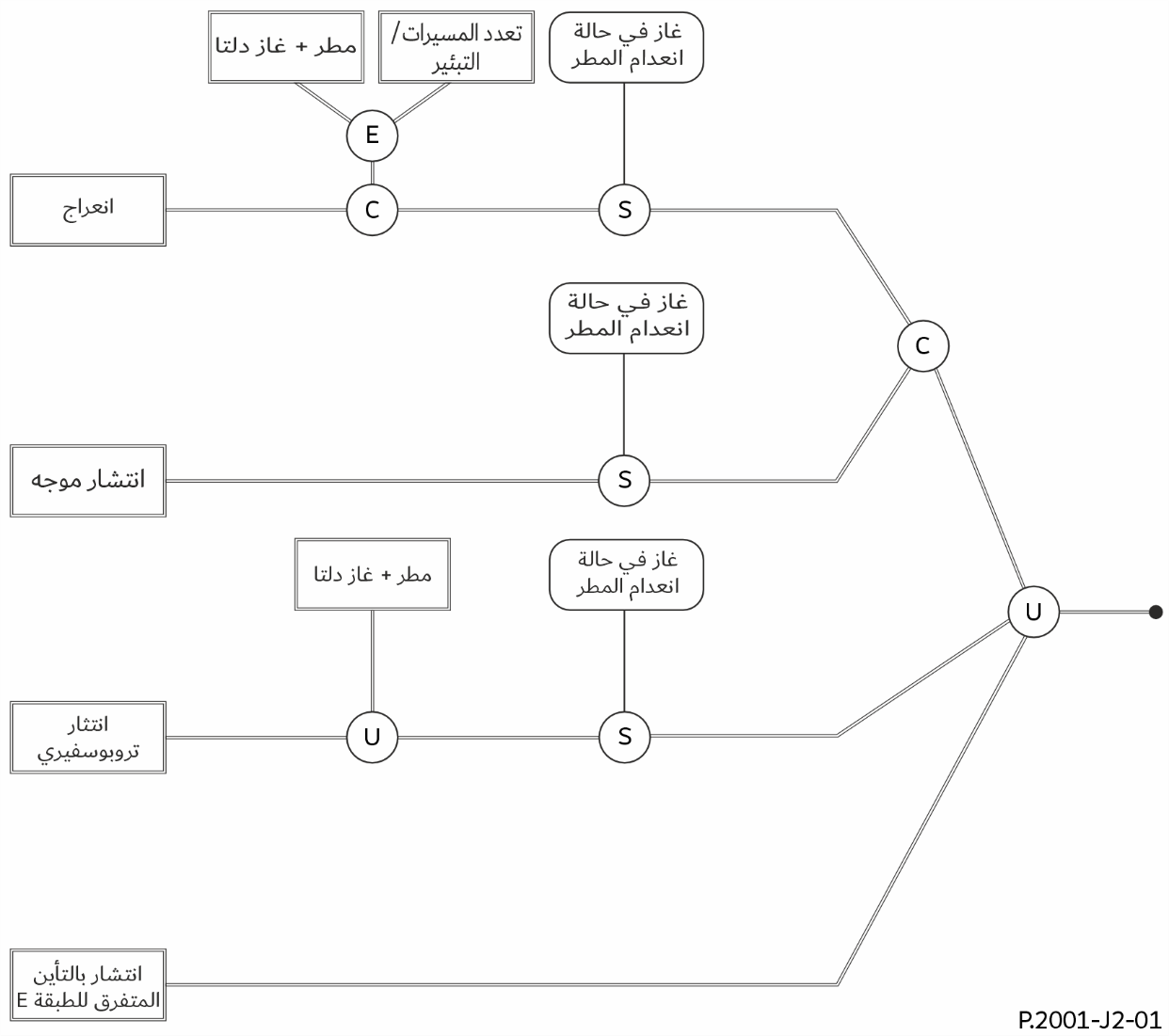 ___________سلاسل توصيات قطاع الاتصالات الراديوية(يمكن الاطلاع عليها أيضاً في الموقع الإلكتروني https://www.itu.int/publ/R-REC/en)سلاسل توصيات قطاع الاتصالات الراديوية(يمكن الاطلاع عليها أيضاً في الموقع الإلكتروني https://www.itu.int/publ/R-REC/en)السلسلةالعنـوانBO	البث الساتليBO	البث الساتليBR	التسجيل من أجل الإنتاج والأرشفة والعرض؛ الأفلام التلفزيونيةBR	التسجيل من أجل الإنتاج والأرشفة والعرض؛ الأفلام التلفزيونيةBS	الخدمة الإذاعية (الصوتية)BS	الخدمة الإذاعية (الصوتية)BT	الخدمة الإذاعية (التلفزيونية)BT	الخدمة الإذاعية (التلفزيونية)F	الخدمة الثابتةF	الخدمة الثابتةM	الخدمة المتنقلة وخدمة التحديد الراديوي للموقع وخدمة الهواة والخدمات الساتلية ذات الصلةM	الخدمة المتنقلة وخدمة التحديد الراديوي للموقع وخدمة الهواة والخدمات الساتلية ذات الصلةP	انتشار الموجات الراديويةP	انتشار الموجات الراديويةRA	علم الفلك الراديويRA	علم الفلك الراديويRS	أنظمة الاستشعار عن بُعدRS	أنظمة الاستشعار عن بُعدS	الخدمة الثابتة الساتليةS	الخدمة الثابتة الساتليةSA	التطبيقات الفضائية والأرصاد الجويةSA	التطبيقات الفضائية والأرصاد الجويةSF	تقاسم الترددات والتنسيق بين أنظمة الخدمة الثابتة الساتلية والخدمة الثابتةSF	تقاسم الترددات والتنسيق بين أنظمة الخدمة الثابتة الساتلية والخدمة الثابتةSM	إدارة الطيفSM	إدارة الطيفSNG	التجميع الساتلي للأخبارSNG	التجميع الساتلي للأخبارTF	إرسالات الترددات المعيارية وإشارات التوقيتTF	إرسالات الترددات المعيارية وإشارات التوقيتV	المفردات والمواضيع ذات الصلةV	المفردات والمواضيع ذات الصلةملاحظة: تمت الموافقة على النسخة الإنكليزية لهذه التوصية الصادرة عن قطاع الاتصالات الراديوية بموجب الإجراء الموضح في القرار ITU-R 1.الرمزالوصفf (GHz)الترددTpolرمز يشير إما إلى استقطاب خطي أفقي أو رأسيre, rn (degrees)خط الطول/خط العرض للمستقبِلte, tn (degrees)خط الطول/خط العرض للمرسِلhtg, rg (m)ارتفاع المركز الكهربائي لهوائي الإرسال/الاستقبال فوق الأرضTpc (%)النسبة المئوية من سنة متوسطة التي لا يتم خلالها تجاوز خسارة الإرسال الأساسية المتنبأ بهاGt, Gr (dBi)كسب هوائي الإرسال/الاستقبال في الاتجاه السمتي للمسير نحو الهوائي الآخر، وعند زاوية الارتفاع فوق الأفق المحلي للهوائي الآخر في الحالة المتعلقة بمسير خط البصر (LoS)، أو خلاف ذلك للأفق الراديوي للهوائي بالنسبة لنصف قُطر الأرض المتوسط الفعّال.الرمزالقيمةالوصفc (m/s)810  2,998سرعة الانتشارRe (km)6 371متوسط نصف قُطر الأرضrland22,0السماحية النسبية للأرضrsea80,0السماحية النسبية للبحرland (S/m)0,003الإيصالية النسبية للأرضsea (S/m)5,0الإيصالية النسبية للبحراسم الملفالمرجعالمصدرخط العرض (صفوف)خط العرض (صفوف)خط العرض (صفوف)خط الطول (أعمدة)خط الطول (أعمدة)خط الطول (أعمدة)اسم الملفالمرجعالمصدرالصف الأول
(درجة شمالاً)المباعدة
(درجات)عدد الصفوفالعمود الأول
(درجة شرقاً)المباعدة
(درجات)عدد الأعمدةDN_Median.txtالفقرة 1.4.3P.2001901,512101,5241DN_SupSlope.txtالفقرة 1.4.3P.2001901,512101,5241DN_SubSlope.txtالفقرة 1.4.3P.2001901,512101,5241dndz_01.txtالفقرة 2.4.3P.453-10901,512101,5241Esarain_Pr6_v5.txtالفقرة 2.CP.837-5901,12516101,125321Esarain_Mt_v5.txtالفقرة 2.CP.837-5901,12516101,125321Esarain_Beta_v5.txtالفقرة 2.CP.837-5901,12516101,125321h0.txtالفقرة 2.CP.839-4901,512101,5241Surfwv_50_fixed.txt(1)المرفق FP.836-4
(مصحح)901,512101,5241FoEs50.txtالمرفق GP.2001901,512101,5241FoEs10.txtالمرفق GP.2001901,512101,5241FoEs01.txtالمرفق GP.2001901,512101,5241FoEs0.1.txtالمرفق GP.2001901,512101,5241N050.txtالمرفق EP.452901,512101,5241(1)	الملف "surfwv_50_fixed.txt" عبارة عن صيغة مصححة للملف "surfwv_50.txt" المرتبطة بالتوصية ITU-R P.836-4 ويقل عدد أعمدة الملف "surfwv_50.txt" بعمود واحد عن المتوقع طبقاً للملفين "surfwv_lat.txt" و"surfwv_lon.txt" المقدمين بالبيانات. وقد افترض أن العمود المقابل لخط الطول 360° حذف من الملف وقد تم تصحيح ذلك في الملف "surfwv_50_fixed.txt".(1)	الملف "surfwv_50_fixed.txt" عبارة عن صيغة مصححة للملف "surfwv_50.txt" المرتبطة بالتوصية ITU-R P.836-4 ويقل عدد أعمدة الملف "surfwv_50.txt" بعمود واحد عن المتوقع طبقاً للملفين "surfwv_lat.txt" و"surfwv_lon.txt" المقدمين بالبيانات. وقد افترض أن العمود المقابل لخط الطول 360° حذف من الملف وقد تم تصحيح ذلك في الملف "surfwv_50_fixed.txt".(1)	الملف "surfwv_50_fixed.txt" عبارة عن صيغة مصححة للملف "surfwv_50.txt" المرتبطة بالتوصية ITU-R P.836-4 ويقل عدد أعمدة الملف "surfwv_50.txt" بعمود واحد عن المتوقع طبقاً للملفين "surfwv_lat.txt" و"surfwv_lon.txt" المقدمين بالبيانات. وقد افترض أن العمود المقابل لخط الطول 360° حذف من الملف وقد تم تصحيح ذلك في الملف "surfwv_50_fixed.txt".(1)	الملف "surfwv_50_fixed.txt" عبارة عن صيغة مصححة للملف "surfwv_50.txt" المرتبطة بالتوصية ITU-R P.836-4 ويقل عدد أعمدة الملف "surfwv_50.txt" بعمود واحد عن المتوقع طبقاً للملفين "surfwv_lat.txt" و"surfwv_lon.txt" المقدمين بالبيانات. وقد افترض أن العمود المقابل لخط الطول 360° حذف من الملف وقد تم تصحيح ذلك في الملف "surfwv_50_fixed.txt".(1)	الملف "surfwv_50_fixed.txt" عبارة عن صيغة مصححة للملف "surfwv_50.txt" المرتبطة بالتوصية ITU-R P.836-4 ويقل عدد أعمدة الملف "surfwv_50.txt" بعمود واحد عن المتوقع طبقاً للملفين "surfwv_lat.txt" و"surfwv_lon.txt" المقدمين بالبيانات. وقد افترض أن العمود المقابل لخط الطول 360° حذف من الملف وقد تم تصحيح ذلك في الملف "surfwv_50_fixed.txt".(1)	الملف "surfwv_50_fixed.txt" عبارة عن صيغة مصححة للملف "surfwv_50.txt" المرتبطة بالتوصية ITU-R P.836-4 ويقل عدد أعمدة الملف "surfwv_50.txt" بعمود واحد عن المتوقع طبقاً للملفين "surfwv_lat.txt" و"surfwv_lon.txt" المقدمين بالبيانات. وقد افترض أن العمود المقابل لخط الطول 360° حذف من الملف وقد تم تصحيح ذلك في الملف "surfwv_50_fixed.txt".(1)	الملف "surfwv_50_fixed.txt" عبارة عن صيغة مصححة للملف "surfwv_50.txt" المرتبطة بالتوصية ITU-R P.836-4 ويقل عدد أعمدة الملف "surfwv_50.txt" بعمود واحد عن المتوقع طبقاً للملفين "surfwv_lat.txt" و"surfwv_lon.txt" المقدمين بالبيانات. وقد افترض أن العمود المقابل لخط الطول 360° حذف من الملف وقد تم تصحيح ذلك في الملف "surfwv_50_fixed.txt".(1)	الملف "surfwv_50_fixed.txt" عبارة عن صيغة مصححة للملف "surfwv_50.txt" المرتبطة بالتوصية ITU-R P.836-4 ويقل عدد أعمدة الملف "surfwv_50.txt" بعمود واحد عن المتوقع طبقاً للملفين "surfwv_lat.txt" و"surfwv_lon.txt" المقدمين بالبيانات. وقد افترض أن العمود المقابل لخط الطول 360° حذف من الملف وقد تم تصحيح ذلك في الملف "surfwv_50_fixed.txt".(1)	الملف "surfwv_50_fixed.txt" عبارة عن صيغة مصححة للملف "surfwv_50.txt" المرتبطة بالتوصية ITU-R P.836-4 ويقل عدد أعمدة الملف "surfwv_50.txt" بعمود واحد عن المتوقع طبقاً للملفين "surfwv_lat.txt" و"surfwv_lon.txt" المقدمين بالبيانات. وقد افترض أن العمود المقابل لخط الطول 360° حذف من الملف وقد تم تصحيح ذلك في الملف "surfwv_50_fixed.txt".الرمزالمرجعالوصفae (km)الفقرة 5.3نصف قُطر الأرض المتوسط الفعّالAgsur
Awrsur,wsur (dB/km)الفقرة 10.3توهين غازي، وتوهينات بخار الماء بوجود وعدم وجود المطر، لمسير سطحيap (km)الفقرة 5.3نصف قُطر الأرض الفعّال المتعدي للنسبة المئوية %p من الوقت، محدود بحيث لا يصبح لا منتهياًcp (km–1)الفقرة 5.3انحناء الأرض الفعّال. يكون في العادة موجباً، ولكن بالنسبة لنسبة صغيرة p قد يكون صفراً أو سالباً d (km)الفقرة 2.3طول المسير dlt,lr (km)الفقرة 7.3المسافات من المطراف إلى الأفق. وبالنسبة لمسيرات في خط البصر فإنها تحدد المسافات إلى النقطة ذات خسارة حد السكين الكبرىdtcv,rcv (km)الفقرة 9.3المسافات من المطراف إلى الحجم المشترك للانتثار التروبوسفيري (1)hcv (masl)الفقرة 9.3ارتفاع الحجم المشترك للانتثار التروبوسفيري (1)hhi, lo (masl)الفقرة 3.3ارتفاع الهوائي الأعلى/الأدنى hm (m)الفقرة 8.3معلمة خشونة المسبر (1)hmid (masl)الفقرة 2.3الارتفاع الأرضي عند منتصف المسيرhtea, rea (m)الفقرة 8.3الارتفاع الفعّال للمرسل/المستقبل فوق سطح منتظم للنموذج غير المألوف (الانتشار الموجه وانعكاس الطبقات)htep, rep (m)الفقرة 8.3الارتفاع الفعّال للمرسل/المستقبل فوق سطح منتظم لنموذج الانعراج(1)hts, rs (masl)الفقرة 3.3ارتفاع المرسل/المستقبل فوق متوسط سطح البحرilt, lrالفقرة 7.3مؤشرات المظهر الجانب‍ي لأفق المرسل/المستقبلLbfs (dB)الفقرة 11.3خسارة الإرسال الأساسية في الفضاء الحر بالنسبة لطول المسير والترددLbm1 (dB)الفقرة 1.4خسارة الإرسال الأساسية المرتبطة بالنموذج الفرعي 1، انعراج، خبو في الجو الصافي وبسبب هطول الأمطار Lbm2 (dB)الفقرة 2.4خسارة الإرسال الأساسية المرتبطة بالنموذج الفرعي 2، انتشار غير مألوفLbm3 (dB)الفقرة 3.4خسارة الإرسال الأساسية المرتبطة بالنموذج الفرعي 3، انتشار بالانتثار التروبوسفيري وخبو بسبب هطول الأمطارLbm4 (dB)الفقرة 4.4خسارة الإرسال الأساسية المرتبطة بالنموذج الفرعي 4، انتثار بواسطة التأين المتفرق للطبقة ELd (dB)الفقرة 1.4%p خسارة الانعراج غير المتعداة للنسبة الزمنيةالرمزالمرجعالمرجعالوصفالوصفNd1km50 (N-units)Nd1km50 (N-units)الفقرة 1.4.3الفقرة 1.4.3متوسط تدرج الانكسار في أدنى كيلومتر من الغلاف الجوي، ويساوي عددياً N كما هو معرّف في ITU-R P.452 ولكن بإشارة معاكسةNd1kmp (N-units)Nd1kmp (N-units)الفقرة 1.4.3الفقرة 1.4.3متوسط تدرج الانكسار في أدنى كيلومتر من الغلاف الجوي متعدى لنسبة %p من السنة المتوسطة. يكون في العادة سالباً كما قد يكون صفراً أو موجباًNd65m1 (N-units)Nd65m1 (N-units)الفقرة 2.4.3الفقرة 2.4.3تدرج الانكسار في مسافة طولها m 65 تكون المسافة الأدنى للغلاف الجوي، الذي يتم تجاوزه لنسبة %1 من السنة المتوسطةp (%)p (%)الفقرة 1.3الفقرة 1.3النسبة المئوية من السنة المتوسطة التي لا يتم فيها تجاوز خسارة الإرسال الأساسية المتنبأ بها، على أن تنحصر في المدى 0,00001% ≤ p ≤ 99,99999%q (%)q (%)الفقرة 1.3الفقرة 1.3النسبة المئوية من السنة المتوسطة التي يتم فيها تجاوز خسارة الإرسال الأساسية المتنبأ بها، معطاة بالصيغة 100 – pp (mrad)الفقرة 3.3الفقرة 3.3القيمة الموجبة لميل المسيرالقيمة الموجبة لميل المسير (m)الفقرة 6.3الفقرة 6.3طول الموجةطول الموجةcve, cvn (degrees)الفقرة 9.3الفقرة 9.3خط الطول/خط العرض للحجم المشترك للانتثار التروبوسفيري خط الطول/خط العرض للحجم المشترك للانتثار التروبوسفيري tcve, tcvn (degrees)الفقرة 9.3 الفقرة 9.3 خط الطول/خط العرض لمنتصف قطعة المسير من المرسل إلى الحجم المشترك للانتثار التروبوسفيري خط الطول/خط العرض لمنتصف قطعة المسير من المرسل إلى الحجم المشترك للانتثار التروبوسفيري rcve, rcvn (degrees)الفقرة 9.3الفقرة 9.3خط الطول/خط العرض لمنتصف قطعة المسير من المستقبل إلى الحجم المشترك للانتثار التروبوسفيريخط الطول/خط العرض لمنتصف قطعة المسير من المستقبل إلى الحجم المشترك للانتثار التروبوسفيريme, mn (degrees)الفقرة 2.3الفقرة 2.3خط الطول/خط العرض لمنتصف المسيرخط الطول/خط العرض لمنتصف المسيرe (rad)الفقرة 5.3الفقرة 5.3الزاوية المقابلة ﻟ d km عند مركز الأرض الكرويةالزاوية المقابلة ﻟ d km عند مركز الأرض الكرويةt, r (mrad)الفقرة 7.3الفقرة 7.3زوايا ارتفاع الأفق بالنسبة إلى الخط الأفقي المحلي كما تُرى من المرسل والمستقبلزوايا ارتفاع الأفق بالنسبة إلى الخط الأفقي المحلي كما تُرى من المرسل والمستقبلtpos, rpos (mrad)الفقرة 7.3الفقرة 7.3زوايا ارتفاع الأفق بالنسبة إلى الخط الأفقي المحلي محصورة بحيث تبقى موجبة (لا تقل عن الصفر)زوايا ارتفاع الأفق بالنسبة إلى الخط الأفقي المحلي محصورة بحيث تبقى موجبة (لا تقل عن الصفر)o (dB/km)الفقرة 10.3الفقرة 10.3توهين محدد بسطح البحر بسبب الأكسجينتوهين محدد بسطح البحر بسبب الأكسجينالفقرة 2.3الفقرة 2.3جزء المسير فوق البحرجزء المسير فوق البحر(1)	:masl أمتار فوق سطح البحر.(1)	:masl أمتار فوق سطح البحر.(1)	:masl أمتار فوق سطح البحر.(1)	:masl أمتار فوق سطح البحر.(1)	:masl أمتار فوق سطح البحر.المؤشر
nالارتفاع النسبي
بالأمتار Hالاحتمال
Πالمؤشر
nالارتفاع النسبي
بالأمتار Hالاحتمال
Π12 400−0,000555261000,04958922 300−0,000802272000,04843932 200−0,001139283000,04658342 100−0,001594294000,04410452 000−0,002196305000,04111061 900−0,002978316000,03772471 800−0,003976327000,03408181 700−0,005227338000,03031291 600−0,006764349000,026542101 500−0,008617351 0000,022881111 400−0,010808361 1000,019419121 300−0,013346371 2000,016225131 200−0,016225381 3000,013346141 100−0,019419391 4000,010808151 000−0,022881401 5000,00861716900−0,026542411 6000,00676417800−0,030312421 7000,00522718700−0,034081431 8000,00397619600−0,037724441 9000,00297820500−0,041110452 0000,00219621400−0,044104462 1000,00159422300−0,046583472 2000,00113923200−0,048439482 3000,00080224100−0,049589492 4000,0005552500,049978نوع المنطقةالرمزالتعريفأراض ساحليةA1الأراضي الساحلية والشواطئ، أي الأراضي المجاورة للبحر حتى ارتفاع m 100 نسبة إلى متوسط مستوى سطح البحر أو الماء، على أن يكون محصوراً في مسافةٍ قدرها 50 km من أقرب منطقة بحرية. وعند عدم توفر بيانات دقيقة تتعلق بالمسافة m 100، تُعتمد قيمة تقريبية، أي يجوز استخدام مسافة قدرها 300 قدمداخليةA2جميع الأراضي، خلاف تلك الساحلية أو الشواطئ المعرفة بوصفها "أراض ساحلية" أعلاهبحريةBالبحار والمحيطات والكتل المائية الكبيرة الأخرى (أي تلك التي تغطي دائرة لا يقل قُطرها عن km 100)النسبة المئوية %p من الزمنp1p2p < 1%%0,1%11% ≤ p ≤ 10%%1%1010% < p%10%50(14.G)(15.G)(17a.G)(17b.G)(17c.G)